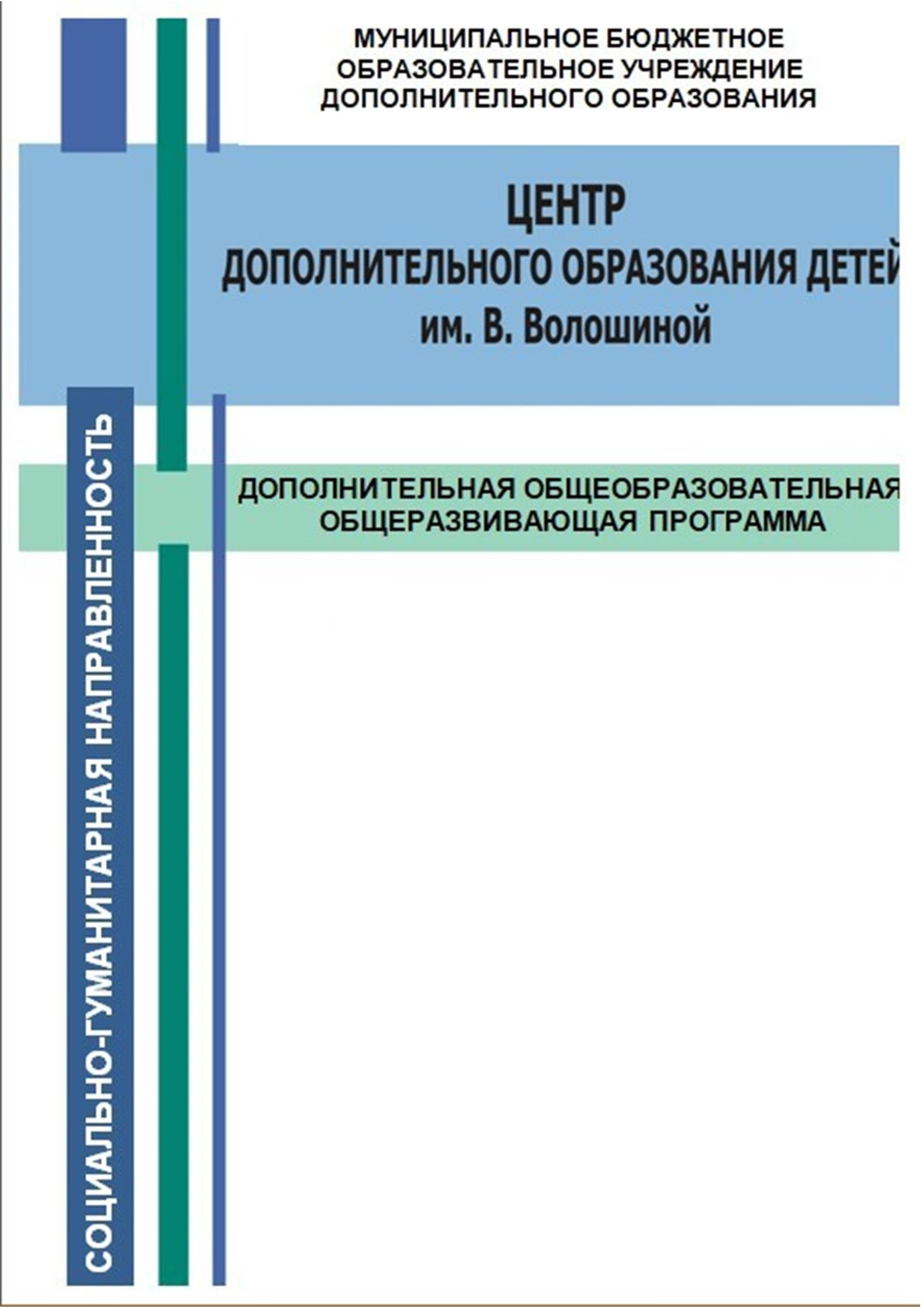 «КТД: команда творческих дел»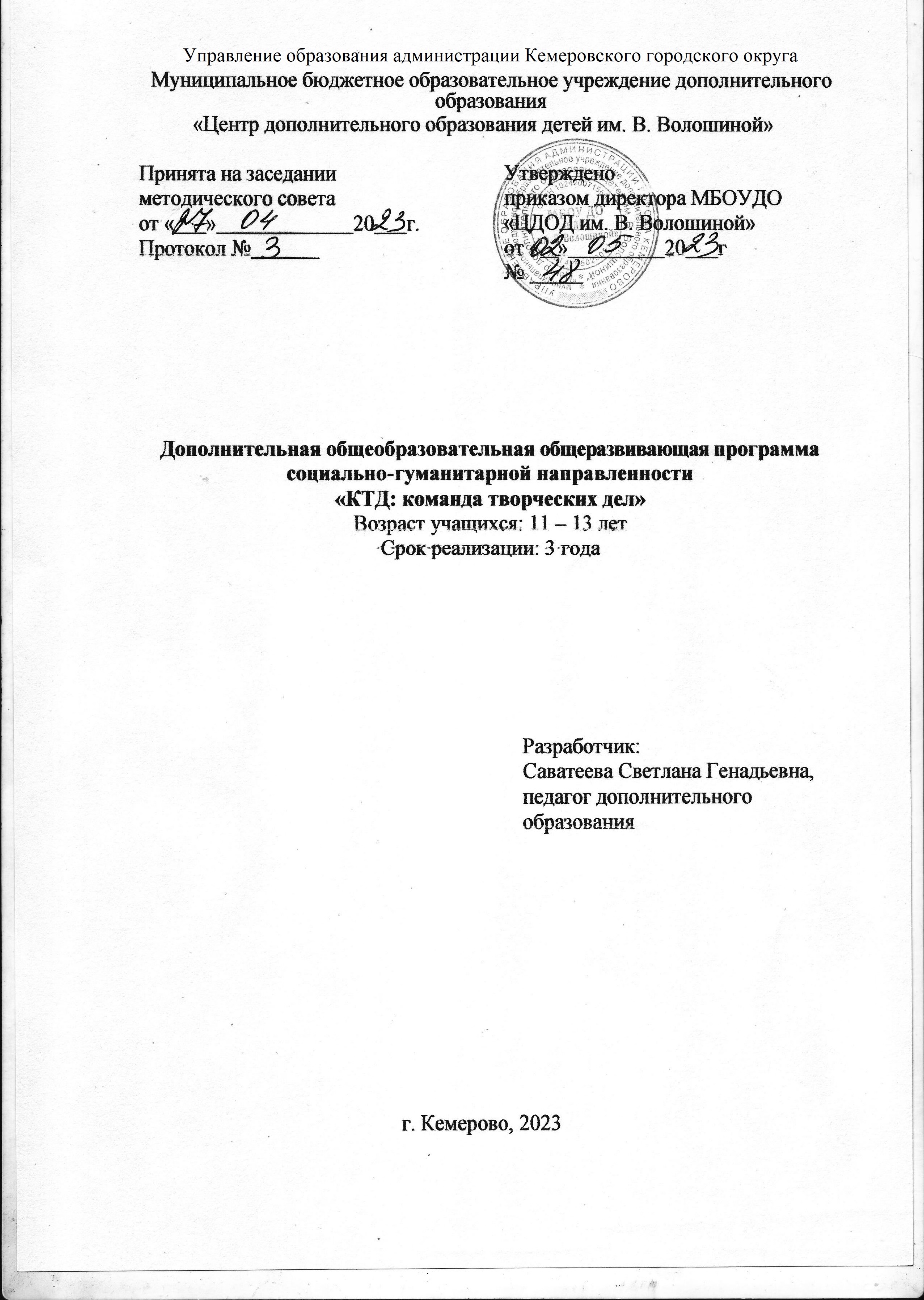 СодержаниеРАЗДЕЛ 1. КОМПЛЕКС ОСНОВНЫХ ХАРАКТЕРИСТИК ПРОГРАММЫПояснительная запискаДополнительная общеобразовательная общеразвивающая программа «КТД: команда творческих дел» имеет социально-гуманитарную направленность, реализуется в системе дополнительного образования детей, на территории Кемеровской области, в городе Кемерово, в Сибирском федеральном округе Российской Федерации. Уровень сложности программы: базовыйДополнительная общеобразовательная общеразвивающая программа «КТД: команда творческих дел» разработана в соответствии с нормативно-правовыми документами:Федеральным законом Российской Федерации от 29 декабря 2012 года №273 «Об образовании Российской Федерации»;Приказом Министерства образования и науки Российской Федерации от 27 июля 2022 года №629 «Об утверждении Порядка организации и осуществления образовательной деятельности по дополнительным общеобразовательным программам;Приказом Министерства просвещения Российской Федерации от 3.09.2019г. №467 «Об утверждении целевой модели развития региональной системы дополнительного образования детей»;Приказом Министерства просвещения РФ от 27 июля 2022 г.№629 «Об утверждении Порядка организации и осуществления образовательной деятельности по дополнительным общеобразовательным программам»;Приказом Министерства труда и социальной защиты Российской Федерации от 22.09.2021г. №652-н «Об утверждении профессионального стандарта «Педагог дополнительного образования детей и взрослых»;Постановление Государственного санитарного врача РФ от 28.09.2020 г. СП 2.4. 3648-20 «Санитарно-эпидемиологические требования к организациям воспитания и обучения, отдыха и оздоровления детей и молодежи»;Указом Президента РФ от 21.07.2020 №474 «О национальных целях развития РФ на период до 2030 года»; Концепцией развития дополнительного образования детей до 2030 года от 31 марта 2022 года №678-р;Приложения к письму Департамента государственной политики в сфере воспитания детей и молодежи от 18.11.2015 № 09-3242 «Проектирование дополнительных общеразвивающих программ (включая разноуровневые)»;Федеральным проектом «Успех каждого ребенка» (протокол заседания проектного комитета по национальному проекту «Образование» от 07 декабря 2018 г.№3);Стратегией развития воспитания в РФ на период до 2025 года, (Распоряжение Правительства РФ от 29 мая 2015 г.№ 996-р.) на основании:на основании: Устава МБОУ ДО «Центр дополнительного образования детей им. В. Волошиной»; Положения о дополнительной общеобразовательной общеразвивающей программе МБОУ ДО «ЦДОД им. В. Волошиной» (Приказ директора МБОУ ДО «ЦДОД им. В. Волошиной» от 12.12.2022 г. № 138); иных нормативных документов регулирующих разработку и оформление дополнительной общеобразовательной общеразвивающей программы.Актуальность программы. В программе «Стратегия развития воспитания в Российской Федерации на период до 2025 года» (распоряжение Правительства Российской Федерации от 29 мая 2015 года №996-р) отмечается, что необходимо создать условия для воспитания у детей активной гражданской позиции, широкого привлечения детей к участию в  социальнозначимых познавательных, творческих, культурных, краеведческих проектах, волонтерском движении».   Данная программа актуальна, так как в рамках ее реализации учащиеся получают навыки эффективного командного взаимодействия, построения взаимоотношений на основе уважения и сотрудничества, проявляют себя в решении групповых задач, делают осознанный выбор, способны понять свою роль и место в обществе. Новизна программы заключается в частичном применении электронного обучения и дистанционных образовательных технологий. Например, в проведении индивидуальных занятий с применением электронного обучения и дистанционных образовательных технологий для детей, пропустивших занятия по уважительной причине. Основные элементы системы электронного обучения и дистанционных образовательных технологий (ЭОиДОТ), используемые в работе: онлайн-платформы Core, Ciasstimee и Google klass; сервисы LearningApps.org и Padlet; цифровые образовательные ресурсы, размещенные на образовательных сайтах; видеоконференции Skype и Zoom, электронная почта; облачнй сервис Google Диск, а также областные ресурсы (единый информационный образовательный портал Кузбасса, раздел депозитарий ЭОР, электронная библиотека КРИПКиПРО и др.)Возможно проведение индивидуальных занятий с применением электронного обучения и дистанционных образовательных технологий для детей, пропустивших занятия по уважительной причине. Родительские собрания и консультации проводятся в режиме онлайн с использованием платформ Skype и Zoom, мессенджера WhatsApp.Педагогическая целесообразность программы заключается в том, что она органично соединяет в себе познавательную активность учащихся с непосредственной социально-значимой творческой деятельностью, организуемой в учебном процессе, в проведении коллективных творческих дел.Обучение по программе: предоставляет учащимся возможность для закрепления знаний и практических навыков, получаемых ими в ходе учебного процесса по формированию ключевых компетенций: умения учиться, умения сотрудничать, умения работать с информацией; овладевать основами организаторского мастерства, культурой коллективного взаимодействия.Отличительная особенность. Программа основывается на теории и методике доктора педагогических наук И.П. Иванова «Энциклопедия коллективно-творческого дела». Данная методика предполагает широкое участие каждого в выборе, разработке, проведении и анализе коллективных дел. Каждому предоставляется возможность определить для себя долю, характер своего участия и ответственности. Отличительная особенность программы заключается в том, что она практико-ориентирована и основана на активном использовании тренинговых форм обучения, формирующих важнейшие социальные мировоззренческие компетентности. Программа предполагает построение такого образовательного пространства, в котором каждый учащийся сможет найти себя в деле, почувствовать и прожить «ситуацию успеха». Адресат программы. Программа разработана для учащихся среднего школьного возраста 11- 13 лет. Именно в этом возрасте у растущей личности формируется потребность в определении смысла собственных поступков, их ценности для развития своего потенциала, созидательной активности и заслуженного признания детей и взрослых. Все это возможно реализовать на занятиях по данной программе. Программа побуждает ребят к самостоятельной работе над собой, развивает те качества характера и стороны мышления, которые необходимы для того, чтобы подготовить юного человека к общественной жизни.Объем программы. 576 учебных часа. Срок освоения программы. 3 года обучения.Режим занятий, периодичность и продолжительность: для учащихся первого года обучения занятия проводятся 2 раза в неделю по 2 часа (144 час. в год), для второго года обучения 2 раза в неделю по 3 часа (216 чаc. в год), третьего года обучения  2 раза в неделю по 3 часа (216 чаc. в год). Один час составляет 45 минут, с перерывом на перемену в 10 минут. (В соответствии с СанПин 2.4.4.3172-14). При электронном обучении с применением дистанционных технологий продолжительность непрерывной непосредственно образовательной деятельности составляет не более 30 минут. Во время онлайн-занятия проводится динамическая пауза, гимнастика для глаз. Форма обучения: очная, очная с применением ЭО и ДОТ.Организационные формы обучения: основная форма организации обучения – учебное занятие. Виды занятий по программе определяются содержанием и предусматривают практические занятия, самостоятельную и творческую работу, тренинги, деловые игры, занятия-конкурсы, презентации, мастер-классы, экскурсии, коллективно-творческое дело (КТД). В соответствии с формами проведения занятий, педагогом тщательно отбираются методы и приёмы обучения.При реализации программы (частично) применяется электронное обучение и дистанционные образовательные технологии. Форма организации образовательной деятельности – коллективная, групповая (количество детей в группе не более 10-15 учащихся).Цель и задачи программыЦель программы: формирование умений коллективного взаимодействия и лидерских компетенций учащихся среднего школьного возраста, через коллективное творческое дело, в условиях дополнительного образования.Достижение цели предусматривает решение следующих задач:Предметные:способствовать овладению основ теоретических знаний, практических умений в области теорий лидерства, командообразования, коллективного творческого дела; обучать приемам и методам организации и планирования деятельности;Метапредметные:развивать творческий потенциал и лидерские качества: умения ставить цель, распределять функции и способы взаимодействия, проектировать результат и планировать действия по его достижению, извлекать нужную информацию из разных видов источников, сотрудничать со сверстниками и взрослыми в процессе социальной и творческой деятельности; формировать элементы IT –компетенции;Личностные:воспитывать целеустремленность, ответственность, самостоятельность, инициативу, организованность, культуру коллективного взаимодействия.Содержание программы Учебный план 1 года обученияНа каждую тему программы предусмотрен курс электронного обученияс использованием ДОТ.Основные элементы системы электронного обучения и дистанционных образовательных технологий (ЭО и ДОТ), используемые в работе. Онлайнплатформы (Google klass и др.), сервисы (LearningApps.org), цифровые образовательные ресурсы, размещенные на образовательных сайтах; видеоконференции (Skype, Zoom, и др.); электронная почта, облачные сервисы и др.Содержание учебного плана 1 года обученияВведение в дополнительную общеразвивающую программу.Теория: Знакомство с учащимися, ознакомление с планом работы, с расписанием занятий. Техника безопасности на занятиях. Знакомство с целями, задачами и основными разделами программы.Практика:	Игры на знакомство «Я самый, самый», «Я лидер», «Снежный ком». Форма контроля:	 Игра.ЭОиДОТ: Теория: Знакомство с целями, задачами и основными разделами программы на платформе Zoom.Практика: Игры на знакомство на платформе Zoom.Форма обратной связи: электронная почта педагога, WhatsApp.Форма контроля: Онлайн-игра «Что я знаю о КТД» на платформе LearningApps.org.Раздел 1. «Коллективное творческое дело»Тема 1.1. Теория и этапы «КТД».Теория: Понятие «Коллективно - творческого дела»? Виды КТД. Алгоритм проведения КТД. Какие этапы КТД бывают, условия КТД.Практика:	Упражнения: «Киностудия», «Геометрическая фигура». Мозговой штурм «План КТД». Задание «Конструируем КТД». Тест «Виды КТД».Форма контроля:	Тестирование. ЭОиДОТ: Теория:	Онлайн - лекция на платформе Googlе диск, видео-обзор.Практика:	онлайн - викторина на платформе LearningApps.orgФорма обратной связи: электронная почта педагога (или WatsApp). Форма контроля: 	онлайн - тест «Виды КТД» на платформе Padlet.comТема 1.2. Планирование и подготовка КТД «Акция».Теория: Определение круга проблем. Выбор дела. Создание совета дела.Практика: 	Анкетный опрос школьников, родителей. Проработка проблем методом мозгового штурма. Поиск идей, коллективное планирование, оповещение, создание рекламы, распределение поручений по подготовке. Анкета «Акция - социально-значимая деятельность».Формы контроля:	 Анкетирование.ЭОиДОТ: Теория: Онлайн-занятие «Планирование и подготовка КТД «Акция» на платформе Zoom.Практика:	онлайн упражнения на платформе Padlet.com.Форма обратной связи: электронная почта педагога (или WatsApp). Форма контроля:	 онлайн - анкета «Акция - социально-значимая деятельность» на платформе Padlet.com.Тема 1.3. Практическая организация КТД «Акция».Теория: Понятие «акция». Алгоритм проведения КТД «Акция». Практика: 	Реализация запланированного дела: участие в подготовке и проведении акции. Фоторепортаж о проведении акции Формы контроля: 	Практическая работа.ЭОиДОТ: Теория:	Онлайн-занятие на платформе Zoom.Практика:	видеотрансляция «Онлайн - акции» на платформе Padlet.comФорма обратной связи: электронная почта педагога (или WatsApp). Форма контроля:	 онлайн- анкета «Алгоритм проведения КТД» на платформе Padlet.com.Тема 1.4. Подведение итогов КТД «Акция».Теория: Повторения этапов КТД.Практика:	Памятка «Алгоритм анализа КТД». Анализ проведенного мероприятия.Форма контроля: 	Контрольная точка.ЭОиДОТ: Теория:	Онлайн-занятие на платформе Zoom, видео-обзор «Всероссийских акций РДДМ».Практика:	Онлайн - упражнение «Структура анализа КТД» на платформе LearningApps.orgФорма обратной связи: электронная почта педагога (или WatsApp). Форма контроля: 	Анализ организации и проведения «КТД «Акция» на платформе Padlet.com.Тема 1.5. Коллективное планирование предстоящей работы объединения и отдельных конкретных дел.Теория: Понятие «стрелка планирования».Практика:	Деловая игра. Самостоятельное определение стрелки планирования предложенного дела.ЭОиДОТ:Теория: Информационный материал «Стрелка планирования» на платформе Zoom.Практика: Решение кейс-заданий по коллективному планированию дела на платформе Online Test PadФорма обратной связи: электронная почта педагога, WhatsApp.Раздел 2. «Команда»Тема 2.1. Коллектив, основа совместной творческой деятельности. Теория: Понятие «коллектив», «команда», «веревочный курс». Стадии развития коллектива (по Лутошкину А. Н). Группы и коллективы. Виды групп и виды коллективов. Пути сплочения коллектива. Действие в команде, проявление индивидуальности. Система поручений в детском коллективе. Практика:	 Упражнения на командообразование и доверие: «Без командира», «Смысл моего имени», «Веселый счет», «Вавилонская башня», «Кто быстрее». Упражнения: «Говорящие руки», «Если команда, это…»Форма контроля:	Контрольная точка.ЭОиДОТ: Теория:	Онлайн-занятие «Коллектив, как команда единомышленников» на платформе Zoom.Практика:	онлайн - упражнения на платформе Padlet.com.Форма обратной связи: электронная почта педагога (или WatsApp). Форма контроля:	Контрольная точка: ««Если команда, это…» на платформе Padlet.com.Тема 2.2. Приемы формирование команды.Теория: Современные приемы формирование команды. Виды веревочного курса: туристический, тренинг на сплочение коллектива.Практика: Упражнения «На льдине», «Да! Нет! Не знаю!», «Когда я был маленьким», «Узелки», «Небоскреб», «Коллективный счет». Тренинг «Веревочный курс». Тест «Виды веревочного курса»Форма контроля: Тренинг. Тестирование.ЭОиДОТ: Теория:	Онлайн-занятие «Современные приемы формирование команды» на платформе Zoom.Практика:	онлайн-упражнения на платформе Padlet.com.Форма обратной связи: электронная почта педагога (или WatsApp). Форма контроля:	 онлайн-тест «Виды веревочного курса» на платформе Padlet.com.Тема 2.3. Инструменты командной работы.Теория: Эффективная команда. Инструменты работы в команде. Как организовать себя. Как организовать других. Советы о том, как создать команду единомышленников не мотивировать, а искать мотивы.Практика: Упражнения «Приветствие», «Что такое сотрудничество?», Упражнение «Решение ситуаций», «Закончите фразу», «Цветок пожеланий», «Приседушки», «Гелиевая палочка», «Развяжи узлы». Онлайн-игра «Инструменты командной работы». Тренинг на командообразование «Мы одна - …».Форма контроля:	Тренинг.ЭОиДОТ: Теория:	Видео-обзор на платформе LearningApps.org.Практика:	Онлайн-игра «Инструменты командной работы» на платформе Padlet.com. Форма обратной связи: электронная почта педагога (или WatsApp). Форма контроля: Анализ выполнении тренинга на командообразование.Раздел 3. «Основы лидерства»Тема 3.1. Как стать лидером?Теория: Понятие «Лидер», основные качества лидера. Формальный и неформальный лидер.Практика: Упражнения: «Кто я?», «Рисунок», Немое кино», «Веревка», «Большая семейная фотография», «15 шагов». Анкета «Лидерство».Формы контроля:	 Анкетирование.ЭОиДОТ:Теория: Информационный материал «Общие понятия лидерства. Стили лидерства. Формальный и неформальный лидер» на платформе на платформе Padlet.com Практика: онлайн упражнения «15шагов» на платформе Padlet.comФорма обратной связи: электронная почта педагога, WhatsApp.Форма контроля: онлайн-анкетирование «Лидерство».Тема 3.2. Портрет лидера.Теория: Лидерские качества, наиболее часто, встречающиеся у успешных лидеров. Типы лидеров: лидер – созидатель, лидер – разрушитель, лидер – инициатор, лидер – умелец, деловой лидер, лидеры – генераторы. Стили, основные правила лидерства. 5 искушений лидера.Практика: Игра «Лидер-час». Тренинг «Эффективное лидерство. Тренинг лидерства «Голосуй за меня!» Деловая игра «Выборы лидера». Составление рейтинга качеств лидера. Рисование портрета лидера. Шифровка «ЛИДЕР». Тест на выявление лидерских качеств «Я – лидер!» (по М.И. Рожкову). Форма контроля: Тестирование. ЭОиДОТ: Теория:	Онлайн-занятие на платформе Zoom.Практика:	выполнение тестовых заданий на определение типа лидерства на платформе Zoom.Форма обратной связи: электронная почта педагога (или WatsApp). Форма контроля:	Онлайн-тест «Я – лидер!» на платформе Padlet.com.Тема 3.3. План лидера.Теория: Понятия «план», «целеполагание», «цель». Что такое жизненный план человека. Зачем он нужен.  Структура плана. Как правильно ставить цели.Практика: Упражнения на правильную постановку цели. Психологическая игра «Принятие решений» (искусство получить то, что вам нужно). Описание 100 целей на ближайший учебный год, пол-года. Тренинг личностного роста. Практическая работа «Описание 100 целей на ближайший учебный год, пол-года».Форма контроля: Практическая работа.ЭОиДОТ: Теория:	Онлайн-занятие на платформе Zoom.Практика:	онлайн – упражнение «Прими решение» на платформе Padlet.com.Форма обратной связи: электронная почта педагога (или WatsApp). Форма контроля:	Практическая работа «Описание 100 целей на ближайший учебный год, пол-года» на платформе Padlet.com.Тема 3.4 Тайм-менеджмент лидера (игры на время).Теория: Понятие тайм-менеджмента. Кому необходимо владение инструментами тайм-менеджмента? Принципы составления личного расписание. Важное-неважное, срочное-несрочное.Практика: Ролевая игра «Строение самолетов». Конструктор дня, расставление приоритетных задач. Самостоятельная работа «Составление личного расписания». Определение ловушек времени.Форма контроля: Самостоятельная работа.ЭОиДОТ:Теория: Информационный материал «Тайм-менеджмент лидера» на платформе Zoom.Практика: Решение кейс-задания на платформе Zoom.Форма обратной связи: электронная почта педагога, WhatsApp.Форма контроля: Самостоятельная работа «Составление личного расписания». Определение ловушек времени размещение на доске Padlet.Тема 3.5. Практикум «Чемодан лидера».Теория: Основные черты лидера. Как выявить свои способности. Лидер ли я? Мотивация лидерства. Темперамент.Практика: Определение типа темперамента. «Харизматическая личность», «Стили руководства», «От рядового до начальника», «От ребенка до взрослого». Тренинг «Два руководителя». Игра «Кто я?». Проведение теста: «Рисуем свой характер», тест «Лидер ли я». Деловая игра «Чемодан лидера». Ритуал прощания. Форма контроля: Игра.ЭОиДОТ: Теория:	Онлайн-занятие «Основные черты лидера» на платформе Zoom.Практика:	онлайн упражнения «Как выявить свои способности» и «Стили руководства» на платформе Padlet.com.Форма обратной связи: электронная почта педагога (или WatsApp). Форма контроля: онлайн-тест «Лидер ли я?» на платформе LearningApps.org.Раздел 4. «Игра-дело серьезное»Тема 4.1. Что такое игра.Теория: Понятие «игра». Для чего нужна игра. Классификация игр по возрасту, месту действия, содержанию, физической и интеллектуальной нагрузке; Функции игровой деятельности.Практика: Игровой тренинг «Чему учит игра», игры: «Два капитана», «Стой!», «Живая цепь».Тема 4.2. Классификация игр (по С.А. Шмакову).Теория: Классификация игр по С.А. Шмакову по различным признакам: по задачам и содержанию; по месту проведения; по количеству участников; по объему и периоду времени; интенсивности движения.Практика: Игрокросс с выполнением различных задач: определение назначения игры; полезности игры в зависимости от ситуации и т.д. Тест «Виды игр».Форма контроля:	Тестирование. ЭОиДОТ: Теория:	Онлайн-занятие «Классификация игр (по С.А. Шмакову)» на платформе Zoom.Практика:	онлайн - упражнение «Виды игр» на платформе Padlet.comФорма обратной связи: электронная почта педагога (или WatsApp). Форма контроля:	Онлайн - тест «Классификация игр по С.А. Шмакову» на платформе Online Test Pad.Тема 4.3. Классификация игр: народные игры.Теория: Понятие «народная игра». Из истории русских народных игр; русские народные игры. Классификация. Технология организации народных игр.Практика: Игры: «Кошки-мышки», «Салки», «Горелки», «Тише едешь». Практическая работа «Организация народной игры по предложенному алгоритму»Форма контроля:	Контрольная точка.ЭОиДОТ: Теория:	Онлайн-занятие «Технологии организации народных игр» на платформе Zoom.Практика:	онлайн – упражнение «Виды народных игр» на платформе Padlet.com.Форма обратной связи: электронная почта педагога (или WatsApp). Форма контроля:	Анализ практической работы «Организация народной игры по предложенному алгоритму».Тема 4.4. Классификация игр: подвижные игры.Теория: Понятие «подвижная игра». Основные правила проведения подвижных игр. Классификация подвижных игр. Технология организации подвижных игр. Практика: Игры: «Грелки», «Пустое место», «Третий лишний», «День и ночь», «Красный, желтый, зеленый», «Здравствуйте». Пополнение лидерской копилки «ЛиК».ЭОиДОТ: Теория:	Онлайн-занятие на платформе Zoom.Практика:	онлайн игры «Третий лишний» на платформе Padlet.comФорма обратной связи: электронная почта педагога (или WatsApp). Тема 4.5. Классификация игр: игры – забавы и игры - аттракционы.Теория: Понятие «игры-забавы», «игры-аттракционы». Основные правила проведения игры – забавы и игры - аттракционы. Технология организации игр – забав и игр - аттракционов. Пополнение лидерской копилки «ЛиК».Практика: Игры: «Пальчики шагают», «Стыдно сорится с друзьями», «Мячики летают», «Бразильская бабушка». Творческая работа «Создание игры – забавы или игры – аттракционы по заданному алгоритму».Форма контроля: Творческая работа.Тема 4.6. Классификация игр: познавательные игры.Теория: Понятие «познавательная игра». Основные правила проведения познавательных игр. Технология организации познавательных игр.Практика: Познавательная игра «Эрудит лото». Познавательная игра «Все обо всем». Пополнение лидерской копилки «ЛиК».Форма контроля: Игра. ЭОиДОТ:Теория: Информационный материал «Классификация игр: познавательные игры» на платформе Zoom.Практика: выполнение тестовых заданий на определение алгоритма игрына платформе Zoom.Форма обратной связи: электронная почта педагога, WhatsApp.Форма контроля: Познавательная игра «Эрудит лото» платформе Zoom.Тема 4.7. Классификация игр: игры с эстрадыТеория: Понятие «игры с эстрады». Разновидности эстрадных игр; Технология проведения эстрадной игры.  Практика: Игры «Знаете ли вы друг друга», «Кто лучше знает?», «Зеркало», «Слово на месте». Практическая работа «Организация эстрадной игры по заданному алгоритму».Формы контроля: Практическая работа.ЭОиДОТ:Теория: Информационный материал «Классификация игр: игры с эстрады» на платформе Zoom.Практика: выполнение тестовых заданий на определение алгоритма игры «Верно-неверно», «Слово на месте» на платформе Zoom.Форма обратной связи: электронная почта педагога, WhatsApp.Форма контроля: Практическая работа «Организация эстрадной игры по заданному алгоритму» платформе Zoom.Тема 4.8. Игровой практикум.Практика: Организация и проведение игр из лидерской копилки «ЛиК». Творческий зачет «Взрыв аплодисментов».Форма контроля: Зачет.ЭОиДОТ: Теория:	Онлайн-занятие на платформе Zoom.Практика:	онлайн игры «Копилка ЛиК»  на платформе Padlet.comФорма обратной связи: электронная почта педагога (или WatsApp). Форма контроля: онлайн-презентация игры из «Копилки ЛиК» и анализ «Игрового практикума» Раздел 5. «Дорога общения»Тема 5.1. Общение как одна из основных ценностей человека. Теория: Понятия «общение», «собеседник». Виды общения. Секреты успешного общения.Практика: Игры «Пойми меня»; Тренинг «Эффективное общение», «Интервью», «Мнения», «Мимика и жесты», «Видение других», «Стратегия в диалоге», «Ролевое обсуждение», «Да или нет». Анкета «Виды общения».Форма контроля: Анкетирование.ЭОиДОТ: Теория:	Онлайн-занятие «Общение как одна из основных ценностей человека» на платформе Zoom.Практика:	онлайн-упражнение «Мы в общении», решение ситуационных задач на платформе Padlet.comФорма обратной связи: электронная почта педагога (или WatsApp). Форма контроля:	 Онлайн - анкета «Виды общения» на платформе Padlet.com.Тема 5.2. Слово - инструмент общения. Сценическая речь.Теория: Понятие «дикция», «артикуляция», «дыхание», «культура», «этика», «сценическая речь». Коммуникативность - главная функция речи. Культура речи и правила русской орфоэпии». Знакомство с техническим устройством – микрофон и его возможностям.Практика: Упражнения на развитие разговорной речи, на фантазирование. Самостоятельное составление «Памятки по гигиене голоса». Голосо-речевой тренинг (Алферовой Л. Д.). Лечебная дыхательная гимнастика А.Н. Стрельниковой. Упражнения «Скороговороки», «Говори чисто». «Скажи с определенной интонацией». Изучение творчества данного автора (А Береснев, А. Барто, Р. Муха, Б. Заходер). Конкурс на лучшего чтеца. Тест-игра ««Хитрые» вопросы этикета». Практическая работа «Рассказ скороговорок».Форма контроля: Практическая работа.ЭОиДОТ: Теория:	Онлайн-занятие на платформе Zoom: «Слово – инструмент общения».Практика:	онлайн-упражнение «Скороговорки», «Рассказ скороговорок», решение ребусов на платформе Padlet.com.Форма обратной связи: электронная почта педагога (или WatsApp). Форма контроля: 	Практическая работа «Рассказ скороговорок» на платформе Online Test Pad.Тема 5.3. Основы публичного выступления.Теория: Искусство полемики. Виды вопросов. Простые и сложные вопросы. Искусство отвечать. Правила поведения в дискуссии.Практика: Тренинговые упражнения: «Публичная лекция», «Турнир ораторов», «На пне в лесу», «Разброс мнений», «Сократовская беседа», «Диалог с веком». Анкета «Правила дискуссии».Форма контроля: Анкетирование.ЭОиДОТ: Теория: Онлайн-занятие «Правила поведения в дискуссии» на платформе Zoom.Практика: Онлайн-упражнение «Турнир ораторов», решение ситуационных задач, на платформе Padlet.comФорма обратной связи: электронная почта педагога (или WatsApp). Форма контроля:	Онлайн анкета «Правила поведения в дискуссии» на платформе Online Test Pad Тема 5.4. Практикум самопрезентации (публичное выступление).Теория: Искусство полемики. Виды вопросов. Простые и сложные вопросы. Искусство отвечать. Правила поведения в дискуссии.Практика: Тренинговые упражнения: «Доскажи», «4 роли в электричке», «Турнир ораторов»Форма контроля: Контрольная точка. ЭОиДОТ: Теория: Онлайн-занятие «Практикум самопрезентации (публичное выступление)» на платформе Zoom.Практика: Онлайн-упражнение «Турнир ораторов», решение ситуационных задач, на платформе Padlet.comФорма обратной связи: электронная почта педагога (или WatsApp). Форма контроля:	 Онлайн-сомопрезентация «Турнир ораторов» на платформе Padlet.com и Zoom.Тема 5.5. Итоговое занятие.Практика. Подведение итогов реализации программы. Игра «Чёрный и белый стул». Упражнение «Листок пожеланий». Защита игровой лидерской копилки «ЛиК».Форма контроля:	 Зачет.Учебный план 2 года обученияНа каждую тему программы предусмотрен курс электронного обученияс использованием ДОТ.Основные элементы системы электронного обучения и дистанционных образовательных технологий (ЭО и ДОТ), используемые в работе. Онлайн платформы (Google klass и др.), сервисы (LearningApps.org), цифровые образовательные ресурсы, размещенные на образовательных сайтах; видеоконференции (Skype, Zoom, и др.); электронная почта, облачные сервисыСодержание учебного плана 2 года обученияРаздел 1. «История детского движения» (от истоков до будущего)1.1. История детского общественного движения.Теория: Понятие «общественное объединение», «общественная организация». Скаутинг. История пионерской организации. Символы и ритуалы детского движения. Практика: Тренинг «Знакомство», «Снежный ком», «Привет», «Построение», «Представь соседа». Виртуальные экскурсии «Пионерская организация».Тема 1.2 Скаутинг. Основание российского скаутского движение.	Теория: Понятие «скаутинг», «скауты», «скаутское движение». Что такое скаутинг? Основатель российского скаутского движения (О.И. Пантюхов). Скаутское движение: история и сегодняшний день.Практика: Скаутские игры. Игра «Исторический фильм», Тест «Истории Российского скаутского движения».Форма контроля: Тестирование.Тема 1.3. Детское и молодежное движение в России (РДДМ).Теория: Понятие «общественное объединение», «общественная организация». Российское движение детей и молодёжи «Движение первых — общероссийское общественно-государственное движение»Практика: Виртуальные экскурсии «РДДМ», «Символика». Деловая игра «Я и мои права». Изучение сайта РДДМ, регистрация на сайте. Просмотр и анализ информационных роликов РДДМ. Тест по изученному материалу «РДДМ. Символика РДДМ».Форма контроля: Тестирование.ЭОиДОТ:Теория: Информационный материал «Информационные ресурсы РДДМ» на платформе Zoom.Практика: Изучение сайта РДДМ. Просмотр и анализ информационных роликов РДДМ на платформе Zoom.Форма обратной связи: электронная почта педагога, WhatsApp.Форма контроля: Тест «РДДМ» на платформе Online Test Pad.Раздел 2. «Коллективно творческое дело»Тема 2.1. КТД и его направления.Теория: Понятие «коллективное творческое дело (КТД)». Виды КТД. Планирование КТД. Стадии КТД. Практика: Задание: «Конструируем КТД». Тест «Виды КТД» Форма контроля:	Тестирование.ЭОиДОТ: Теория:	Онлайн-занятие «КТД и его направления» на платформе Zoom.Практика:	Онлайн-упражнение «Виды КТД», решение ситуационных задач, на платформе Padlet.com. Видео-обзор на платформе Googlе диск.Форма обратной связи: электронная почта педагога (или WatsApp). Форма контроля:	Онлайн-тест «Виды КТД» на платформе Online Test Pad.Тема 2.2. Этапы КТД.Теория: Этапы проведения и подготовки КТД. Технология организации и проведения КТД. Практика: Освоение этапов КТД. Создание памятки «Алгоритм проведения КТД». Анкета «Этапы КТД.»Форма контроля:	Анкетирование.ЭОиДОТ: Теория:	Онлайн-занятие «Этапы проведения и подготовки КТД» на платформе Zoom.Практика:	онлайн-упражнение «Алгоритм КТД» на платформе Padlet.com.Форма обратной связи: электронная почта педагога (или WatsApp). Форма контроля:	 онлайн - анкета «Этапы КТД.» на платформе Padlet.com.Тема 2.3. КТД: организация и проведения.Теория: Организация и проведения КТД, условия проведения КТД. Практика: Практическая работа «Составления плана проведения и организации КТД по предложенной теме». Тем 2.4. Стрелка планирования КТД.Теория: Понятие «стрелка планирования». Этапы стрелки планирования. Практика:	Самостоятельная работа: заполнение алгоритма «Стрелка планирования». Мозговой штурм «План КТД»Форма контроля: Самостоятельная работа.ЭОиДОТ: Теория:	Онлайн-занятие «Стрелка планирования КТД» на платформе Zoom.Практика:	Видео-обзор на платформе Googlе диск, онлайн-упражнение «Стрелка планирования» на платформе Padlet.com.Форма обратной связи: электронная почта педагога (или WatsApp). Форма контроля:	 Самоанализ выполнения задания «Заполнение алгоритма «Стрелка планирования» на платформе Online Test Pad. Тема 2.5. Подготовка КТД «День единых действий РДДМ».Теория: Понятие «День единых действий РДДМ». Повторение «Стрелка планирования». Алгоритм планирования и проведения дня единых действий.Практика: Коллективное планирование. Коллективная подготовка. Подбор реквизита. Подбор музыкального сопровождения, репетиции. «Составления плана проведения и организации КТД по предложенной теме».ЭОиДОТ: Теория:	Онлайн-занятие «Алгоритм планирования и проведения дня единых действий» на платформе Zoom.Практика:	онлайн-упражнение «Виды КТД», решение ситуационных задач, на платформе Padlet.com. Видео-обзор на платформе Googlе диск.Форма обратной связи: электронная почта педагога (или WatsApp). Тема 2.6. Практическая организация КТД «День единых действий РДДМ».Практика: Конкурс: «Собери мозаику», «Перевертыши», «Рассказ на морскую тему». Организация КТД «День единых действий РДММ» по предложенной теме: «День учителя», «День матери» и т.д.Форма контроля: Практическая работа.Радел 3. КомандаТема 3.1. Этапы развития коллектива (по А.Н. Лутошкину).Теория: Понятия «коллектив», «команда». Этапы развития коллектива по А.Н. Лутошкину: «Песчаная россыпь», Мягкая глина», «Мерцающий маяк», «Алый парус», «Горящий факел». Характеристика этапов.Практика: Тренинг «Неверевочный» курс» на развитие коллектива. Игра «Где суслик?». Дискуссия на тему «Как создать сплоченный коллектив».  Тест «Этапы развития коллектива».Форма контроля: Тестирование.ЭОиДОТ: Теория: Онлайн-занятие «Этапы развития коллектива по А.Н. Лутошкину» на платформе Zoom.Практика:	онлайн-задание «Этапы развития коллектива», решение ситуационных задач, на платформе Padlet.com. Видео-обзор на платформе Googlе диск.Форма обратной связи: электронная почта педагога (или WatsApp). Форма контроля:	 Онлайн-тест «Этапы развития коллектива» на платформе LearningApps.org.Тема 3.2. Команда и инструменты ее создания.Теория. Роль лидера в команде. Отличие лидера и руководителя.Практика. Пробуем вести игры на командообразование.Тема 3.3. Ресурсы команды и способы их использования.Теория: Задачи команды. Виды ресурсов. Способы оценки эффективности.Практика: Оценка эффективности команды «Составление карты ресурсов» («Пицца»). Разработка критериев эффективности объединения.ЭОиДОТ: Теория: Онлайн-занятие «Ресурсы команды и способы их использования» на платформе Zoom.Практика:	онлайн-задание «Составление карты ресурсов команды», решение ситуационных задач, на платформе Padlet.com. Видео-обзор на платформе Googlе диск.Форма обратной связи: электронная почта педагога (или WatsApp). Тема 3.4. Тимбилдинг, как эффективный инструмент формирования детского коллектива.Теория: Понятия «команда», «командообразование», «тимбилдинг». Тимбилдинг, как эффективный инструмент формирования детского коллектива. Задачи формирования команды. Инструменты формирования команды.Практика:	Тренинг «Кораблекрушение», «Групповой портрет». Тренинговые игры: «Круиз», «Сказка в шесть кадров». Дискуссия на тему: «Партнерское взаимодействие».Форма контроля: Тренинг.Раздел 4. «Основы лидерства»Тема 4.1. Понятие лидерства. Типы лидеров.	Теория: Понятие «Лидер», основные качества лидера. Формальный и неформальный лидер. Целостность личности и комплексность свойств лидера. Структура личности лидера. Типы лидеров: лидер – созидатель, лидер – разрушитель, лидер – инициатор, лидер – умелец, деловой лидер, лидеры – генераторы эмоционального настроя.	Практика: практикумы «Чемодан лидера», «Кто я?», «Голосуй за меня». Игры на развитие лидерских качеств: «Молекула», «11 вопросов», «Счет от 0 до 10», «Ветер дует», «Веревочка», «Пальцы». Беседа: «Как стать лидером». Упражнение «Начали!». Тест «Портрет лидера».Формы контроля: Тестирование.Тема 4.2. Общие качества лидера, семь аспектов работы лидера.Теория:	Понятие «Качества», «Стили лидера», семь аспектов лидера.Практика:	Упражнения: «Игра «раз, два, три», «Веревочка», «Хочу все знать», «Перестройка». Деловая игра «Качества и умения лидера».ЭОиДОТ: Теория:	Онлайн-занятие на платформе Zoom.Практика:	онлайн-задание «Семь аспектов лидера», решение ситуационных задач, на платформе Padlet.com. Видео-обзор на платформе Googlе диск.Форма обратной связи: электронная почта педагога (или WatsApp). Тема 4.3. Формула успеха лидера.Теория:	Понятие «лидер», «успех». «Что такое успех?». Секреты успешного человека. Десять историй успешных людей. Шесть портретов неудачника. Структура эффективной деятельности. «Формула успеха»: «Хочу», «Могу», «Надо».Практика:	Тесты «Готовность к успеху», тест «Уверенный ли вы человек?». Индивидуальная работа по результатам тестирования. «Лестница моего успеха», «Карта моей личности». Тренинги: «Успешная самопрезентация», «Преодолеваем свою застенчивость», «Позитивное мышление - компонент успеха!». Тест «Лестница моего успеха».Форма контроля: Тестирование. Тренинг.Тема 4.4. Приемы планирования.Теория:	Понятие «цель», «целеполагание», «план», «мотивация». Беседа «Цели в нашей жизни», «Совокупность способов достижения цели». Как составить план работы? 7 основных элементов самоорганизации. Практика:	Тренинг «Мои цели», Тренинг «Тайм-менеджмент или искусство управлять своим временем», тренинг «Планирование своей жизни». Упражнение «Колесо баланса». Анализ упражнения на целеполагание и планирование деятельности «Дерево целей».Форма контроля: Контрольная точка.Тема 4.5 Основы тайм-менеджмента.Теория:	Понятие «общение», «коммуникация», «тайм-менеджмент». Важность тайм-менеджмента. Скрытые ресурсы и основные правила тайм-менеджмента: выполнение работы вовремя, выполнение сложной работы и правила экономии времени. Мотивация лидера. Постановка целей. Принципы тайм-менеджмента. График Ганта. Гаджеты и приложения как инструменты самоорганизации.Практика:	Упражнения: «Семеро с ложкой», «Последний час», «Дар убеждения», «Дар импровизации», «Комиссионный магазин», «Личный герб», «Пессимист, оптимист, шут», «Разговор с конца», «Спор», «Просьба». «Прогноз погоды». Построение графика Ганта для личных проектов. Интеллектуальная игра «100 к 1». Изучаем и заполняем профиль в планере, заметках и т.д. Анкета «Тайм-менеджмент». Самостоятельная работа «Конструктор дня «Составление личного расписания»».Форма контроля:		Анкетирование. Самостоятельная работа.ЭОиДОТ: Теория:	Онлайн - лекция «Основные правила тайм-менеджмента» на платформе Googlе диск.Практика:	решение кейс - пакета, решение онлайн теста на платформе Online Test Pad.Форма обратной связи: электронная почта педагога (или WatsApp). Форма контроля: онлайн-анкета «Тайм-менеджмент» на платформе LearningApps.org, анализ самостоятельная работа «Конструктор дня «Составление личного расписания»».Тема 4.6. Практикум «Чемодан лидера».Теория:	Основные черты лидера. Как выявить свои способности. Лидер ли я? Мотивация лидерства. Темперамент.Практика:	Определение типа темперамента. «Харизматическая личность», «Стили руководства», «От рядового до начальника», «От ребенка до взрослого». Тренинг «Два руководителя». Проведение теста: «Рисуем свой характер», тест «Лидер ли я». Деловая игра «Чемодан лидера». Ритуал прощания. Форма контроля: ИграЭОиДОТ: Теория:	Онлайн-занятие «Основные черты лидера» на платформе Zoom.Практика:	онлайн упражнения «Как выявить свои способности» и «Стили руководства» на платформе Padlet.comФорма обратной связи: электронная почта педагога (или WatsApp). Форма контроля: онлайн-игра «Чемодан лидера» на платформе Zoom.Раздел 5. «Игра – дело серьезное»Тема 5.1. Виды игр и их классификация (по Шмакову С. А.)Теория:	Понятие «игра». Беседа по книге С. Шмакова «Игра – дело серьезное». Классификация игр (по Шмакову С. А.) Классификация игр по месту проведения. Технология описания игры. Принцип создания копилки игр. Практика:	Самостоятельная работа «Обзор литературы по игре». Описание игр словесно и схематично разработанных на заданную тему: «День смеха», «День космонавтики», «Правила дорожного движения». Продолжить создание творческой игровой копилки «Копилка ЛиК». Тест «Виды игр».Форма контроля: Тестирование.ЭОиДОТ: Теория:	Онлайн - занятие «Технология описания игры» на платформе Zoom.Практика:	онлайн - упражнение «Алгоритм проведения игры» на платформе Padlet.com. Видео-обзор на платформе Googlе диск.Форма обратной связи: электронная почта педагога (или WatsApp). Форма контроля:	Онлайн-тест «Виды игр» на платформе LearningApps.org.Тема 5.2. Конструирование игры – путешествия.Теория:	Понятие «игра-путешествие». Особенности проведения игр – путешествий. Разновидности игр – путешествий: квесты, эстафеты, гандикапы, кругосветки, лабиринты и т.д.  Технология организации игры – путешествия.Практика:	Копилка игр – путешествий. Игра – путешествие «В поиске клада». Организация и проведение игр из лидерской копилки «ЛиК». Практическая работа «Конструирование игры – путешествия по заданной теме».Форма контроля:	 Практическая работа. ЭОиДОТ: Теория:	Онлайн-занятие «Технология организации игры – путешествия» на платформе Zoom.Практика:	онлайн-задание «Виды игр» на платформе Padlet.com. Видео-обзор на платформе Googlе диск.Форма обратной связи: электронная почта педагога (или WatsApp). Форма контроля:	Анализ практической работыТема 5.3. Технология организации ситуативно – ролевых игр.Теория:	Понятие «ситуативно-ролевая игра». Признаки ситуативно – ролевых игр: вариативность, имитация социальных проблем, комплекс правил и стимулирующих факторов. Технологический алгоритм ситуативно – ролевой игры.Практика:	Ситуативно-ролевая игра «Семья». Ситуативно-ролевая игра «Выборы». Организация и проведение игр из лидерской копилки «ЛиК»ЭОиДОТ: Теория:	Онлайн-занятие «Технология организации ситуативно – ролевых игр» на платформе Zoom.Практика:	онлайн-упражнение «Мы вместе», решение ситуационных задач,  на платформе Padlet.com. Видео-обзор на платформе Googlе диск.Форма обратной связи: электронная почта педагога (или WatsApp). Тема 5.4. Особенности ситуативно – ролевой игры во временном детском коллективе.Теория:	Функции ситуативно – ролевых игр во временных детских коллективах. Особенности игр.Практика:	Ситуативно-ролевые игры «Менеджер», «Парламент». Организация и проведение игр из лидерской копилки «ЛиК»Форма контроля:	Контрольная точкаТема 5.5. Технология сюжетно – ролевой игры.Теория:	Понятие «сюжетно-ролевая игра». Технология сюжетно – ролевой игры. Характеристика сюжетно-ролевой игры. Основные виды сюжетно-ролевых игр; Композиционное построение игрового действия; Художественное оформление игрового действия;Практика:	Практика проведения и презентации сюжетно–ролевых игр из лидерской копилки «ЛиК»Форма контроля:	Практическая работа.Тема 5.6. Игровой практикум.Практика:	Организация и проведение игр из лидерской копилки «ЛиК».Творческий зачет «Взрыв аплодисментов».Форма контроля: Зачет.ЭОиДОТ: Теория:	Онлайн-занятие «Творческий зачет «Взрыв аплодисментов» на платформе Zoom.Практика:	онлайн игры «Копилка ЛиК» на платформе Padlet.comФорма обратной связи: электронная почта педагога (или WatsApp). Форма контроля: онлайн-презентация игры из «Копилки ЛиК» и анализ «Игрового практикума» Раздел 6. «Дорога общения»Тема 6.1. Общение как организация совместной деятельности.Теория:	Понятие общения. Общение как организация совместной деятельности. Общение как обмен информацией. Средства коммуникации общения. Общение как восприятие людьми друг друга.Практика:	Игры на общение «Охота на тигров», «Клубочек», «Поварята», «Ладонь в ладонь», «Через стекло», «Дракон», творческий марафон «подарок другу». Коммуникативные игры «Расскажи о себе». Упражнения: «Самоуважение», «Бег ритма», «Зеркало», «Выход – ход в круг»,«Башня», «Волшебные квадраты», «Картина», «Паутина», «Переправа». Тест «Средства коммуникации общения».Форма контроля: Тестирование.ЭОиДОТ: Теория:	Онлайн-занятие «Общение как организация совместной деятельности» на платформе Zoom.Практика:	онлайн-упражнение «Конструктивное общение», решение ситуационных задач, на платформе Padlet.com. Видео-обзор на платформе Googlе диск.Форма обратной связи: электронная почта педагога (или WatsApp). Форма контроля:	 Онлайн-тест «Средства коммуникации общения» на платформе LearningApps.orgТема 6.2. Конфликты и пути его решения.Теория:	Барьеры в общении. Понятие конфликт. Виды конфликтов. Способы решения конфликта. Искусство спора.Практика:	Упражнение: «Правда или лож», «Лабиринт», «Пожелание». Ролевая игра. Анкета «Виды конфликтов».Форма контроля:	 Анкетирование.ЭОиДОТ: Теория:	Онлайн-занятие «Конфликты и пути его решения» на платформе Zoom.Практика:	онлайн-упражнение «Виды конфликтов», решение ситуационных задач, на платформе Padlet.com. Видео-обзор на платформе Googlе диск.Форма обратной связи: электронная почта педагога (или WatsApp). Форма контроля:	 онлайн-анкета «Виды конфликтов» на платформе Padlet.com.Тема 6.3. Этика и культура делового общенияТеория:	Понятия «этика», «культура», «общение», «деловое общение». Функции деловой беседы. Специфика и требования к форме делового общения. Как воспринимать критику.Практика:	Упражнения «Критика литературного героя», «Самокритика». Ситуативная игра «Практические советы эффективного общения». Тренинг «Как произвести первое положительное впечатление на людей». Анкета «Правила делового общения». Самопрезентация «Правила делового общения».Форма контроля: Контрольная точка.ЭОиДОТ: Теория:	Онлайн-занятие «Этика и культура делового общения» на платформе Zoom.Практика:	онлайн-упражнение ««Практические советы эффективного общения», решение ситуационных задач, на платформе Padlet.com. Видео-обзор на платформе Googlе диск.Форма обратной связи: электронная почта педагога (или WatsApp). Форма контроля:	 онлайн-самопрезентация «Правила делового общения» на платформе Padlet.com.Тема 6.4. Основы публичного выступления.Теория:	Основы публичного выступления, ораторское искусство, культура речи, основы актерского мастерства.Практика:	Импровизация, аксессуары актера. Тест ««Требования к публичному выступлению».Форма контроля: 	Тестирование.ЭОиДОТ: Теория:	Онлайн-занятие «Основы публичного выступления» на платформе Zoom.Практика:	онлайн-упражнение «Культура речи», решение ситуационных задач,  на платформе Padlet.com. Видео-обзор на платформе Googlе диск.Форма обратной связи: электронная почта педагога (или WatsApp). Форма контроля:		Онлайн-тест «Требования к публичному выступлению» на платформе LearningApps.orgТема 6.5. Ораторское мастерство, умение держаться на публике.Теория:	Публичное общение. Структура выступления. Протокол публичного выступления. Требования к тексту публичного выступления. Приемы удержания внимания. Страх публичного выступления и приѐмы его преодоления. Значение языка тела, жестов при публичном выступлении.Практика:	Анализ видеосюжета – выступления на TEDx конференции, разработка собственного выступления. Сьемка, самоанализ. Разработка плана работы над умениями выступать публично. Творческая работа «Литературно-музыкальная инсценировка по произведениям детских писателей».Форма контроля: Творческая работаЭОиДОТ: Теория:	Онлайн-занятие «Ораторское мастерство, умение держаться на публике» на платформе Zoom.Практика:	онлайн-упражнение «Приемы удержания внимания», решение ситуационных задач, анализ практического задания «Выступления ораторов» на платформе Padlet.com. Видео-обзор на платформе Googlе диск.Форма обратной связи: электронная почта педагога (или WatsApp). Форма контроля: Размещение и самоанализ видео-ролика «Литературно-музыкальная инсценировка по произведениям детских писателей» на платформе Googlе диск.Тема 6.6. Практикум самопрезентации (публичное выступление).Теория: Зачем уметь себя презентовать? Модель самопрезентации. Искусство полемики. Виды вопросов. Простые и сложные вопросы. Искусство отвечать. Правила поведения в дискуссии.Практика:	Упражнение «Я пришел в новую компанию». Тренинг «Карусель» (знакомство). Тренинговые упражнения: «Доскажи», «4 роли в электричке», практикум самопрезентации (публичное выступление) «Турнир ораторов».  Упражнение «Модель самопрезентации».Форма контроля: Практическая работа. Контрольная точкаЭОиДОТ: Теория: Онлайн-занятие «Модель самопрезентации» на платформе Zoom.Практика: Онлайн-упражнение «Турнир ораторов», решение ситуационных задач, на платформе Padlet.comФорма обратной связи: электронная почта педагога (или WatsApp). Форма контроля:	 Онлайн-самопрезентация «Турнир ораторов» и упражнение «Модель самопрезентации» на платформе Padlet.com и Zoom.6.7. Итоговое занятие «команда творческих дел».Теория: Подведение итогов за год.Практика: Коллективно-творческое дело. Форма контроля: Зачет.Учебный план 3 года обученияНа каждую тему программы предусмотрен курс электронного обученияс использованием ДОТ.Основные элементы системы электронного обучения и дистанционных образовательных технологий (ЭО и ДОТ), используемые в работе. Онлайнплатформы (Google klass и др.), сервисы (LearningApps.org), цифровые образовательные ресурсы, размещенные на образовательных сайтах; видеоконференции (Skype, Zoom, и др.); электронная почта, облачные сервисыСодержание учебного плана 3 года обученияРаздел 1. «История детского движения» Тема 1.1. История детского общественного движения.Теория:	Скаутское движение, пионерское движение в XX веке, современное пионерское движение, детские организации стран мира, деятельность МООДиМ «Новая цивилизация», «Российский союз молодежи» т.д.Практика:	Викторина «Моё детское объединение». Дискуссия на тему: «Каким ты видишь движение в те времена». Игры на командное взаимодействие: «Завершение предложения» «Уникальные слова», «Внутренний переводчик», «Убеди другого».Тема 1.2 Детское и молодежное движение в России (РДДМ).Теория:	Структура, устав, программы, конкурсы, дни единых действий, символика российского движения детей и молодёжи «Движение первых — общероссийское общественно-государственное движение. Практика:	Просмотр видеороликов РДДМ. фото-квест «Направления РДДМ». Разучивание танца РДДМ. Изучение сайта РДДМ, регистрация на сайте. Просмотр и анализ информационных роликов РДДМ. Викторина по изученному материалу.ЭОиДОТ:Теория: Информационный материал «Информационные ресурсы РДДМ» на платформе Zoom.Практика: Изучение сайта РДДМ, регистрация на сайте. Просмотр и анализ информационных роликов РДДМ на платформе Zoom.Форма обратной связи: электронная почта педагога, WhatsApp.Тема 1.3. Направления деятельности РДДМ.Теория: Направления деятельности РДДМ.Практика: Разгадывание кроссвордов по изученному материалу. Игра - «Расскажи нам о себе», презентация детских объединений учащихся. Контрольный опрос «Направления деятельности РДДМ»Форма контроля:	Контрольная точка.ЭОиДОТ:Теория: Информационный материал «Направления деятельности РДДМ. Информационные ресурсы РДДМ. На платформе Zoom.Практика: Изучение сайта РДДМ, регистрация на сайте. Просмотр и анализ информационных роликов РДДМ на платформе Zoom.Форма обратной связи: электронная почта педагога, WhatsApp.Форма контроля: Контрольный опрос «Направления деятельности РДДМ» на платформе LearningApps.orgРаздел 2. «Коллективное творческое дело»Тема 2.1. Технология организации и проведения КТД (по И.П. Иванову)Теория:	Понятия «КТД», «социальный проект», «проектирование». Стадии подготовки и виды проектов, КТД. Особенности социального проектирования. Требования к проектам КТД.Практика:	 Разработка проекта акции. Работа над мультимедийной презентацией/социальным роликом. Тест «Требования к проектам КТД»Форма контроля:	Тестирование.ЭОиДОТ: Теория:	Онлайн-занятие «Технология организации и проведения КТД (по И.П. Иванову)» на платформе Zoom.Практика:	онлайн-упражнение «Виды КТД», решение ситуационных задач, на платформе Padlet.com. Видео-обзор на платформе Googlе диск.Форма обратной связи: электронная почта педагога (или WatsApp). Форма контроля:	Онлайн-тест «Требования к проектам КТД» на платформе Online Test Pad Тема 2.2. Слагаемые успеха организатора КТД (по А.Н. Лутошкину).Теория:	Организатор, коуч, тьютор, наставник, лидер. Кто такой ментор? Личностные качества организатора и ментора. Основные правила организатора коллективного дела.Практика:	Тренинг на развитие коммуникативных способностей. Анкета «Основные правила организатора коллективного дела».Форма контроля:	Анкетирование.Тема 2.3. Малое коллективное творческое дело в первичном коллективе.Теория: Типы коллективных творческих дел: большое КТД, малое КТД.Практика:	 Мини КТД «Экспромт».Форма контроля: Самостоятельная работа.ЭОиДОТ: Теория:	Онлайн-занятие на платформе Zoom.Практика:	онлайн-упражнение «Этапы КТД.», «Алгоритм проведения КТД.»  на платформе Padlet.com.Форма обратной связи: электронная почта педагога (или WatsApp). Форма контроля: 	Самостоятльная работа в подгруппах «Мини КТД «Экспромт»».Тема 2.4. Вид КТД «Сценическое представление», его особенности.Теория:	Вид КТД «Сценическое представление», его особенности. Этапы организации: предварительная работа, коллективное планирование, подготовка и проведение, анализ, ближайшее последействие Организационные моменты, определяющие успех КТД.Практика:	 Конструирование КТД «Сценическое представление» для учащихся  творческого объединения. Форма контроля: Практическая работа.Тема 2.5. Вид КТД «Ролевая игра», его особенности.Теория:	Вид КТД «Ролевая игра», его особенности. Виды ролевых игр. Проработка сценария и персонажей. Этапы организации: предварительная работа, коллективное планирование, подготовка и проведение, анализ, ближайшее последействие.Практика: 	Организация коллективно-творческого дела в форме ролевой игры для учащихся.Форма контроля: Контрольная точка.Раздел 3. «Команда»Тема 3.1. Коллектив, как команда единомышленников.Теория.	Понятие «коллектив». Особенности коллектива. КТД как основное средство сплочения коллектива.Практика.	Игры на сплочение. Игры «Веревочка», «Заводила», «Кто ты будешь такой?». Игры-поединки. Игра «Как успеть все-все-все». Анкета «Особенности коллектива».Форма контроля: Анкетирование.Тема 3.2. Стадии развития коллектива (по А. Н. Лутошкину). Теория:	 Стадии развития коллектива (по А. Н. Лутошкину) Позиция актива в коллективе ребят. Система поручений в детском коллективе. Роль лидера в жизни коллектива.	Практика:	Тест «Уровень самоуправления в коллективе». Деловая игра «Рецепт». Ролевая игра «Съемки фильма». Тест «Стадии развития коллектива (по А. Н. Лутошкину)»Форма контроля:	Тестирование.ЭОиДОТ: Теория:	Онлайн-занятие «Стадии развития коллектива (по А. Н. Лутошкину)» на платформе Zoom.Практика:	онлайн-задание «Уровень самоуправления в коллективе», решение ситуационных задач, на платформе Padlet.com. Видео-обзор на платформе Googlе диск.Форма обратной связи: электронная почта педагога (или WatsApp). Форма контроля:	 Онлайн-тест «Стадии развития коллектива (по А. Н. Лутошкину)» на платформе LearningApps.org.Тема:3.3. Основные приемы формирования команды.Теория:	Основные приемы формирования команды. Уровни развития коллектива. Группы и коллективы. Виды групп и виды коллективов. Формальная и неформальная структуры коллектива, их взаимодействие.Практика: 	Игры на сплочение. Игры и упражнения на командообразование и доверие: «Без командира», «Смысл моего имени», «Веселый счет», «Вавилонская башня», «Кто быстрее». Лидерство в детской организации.  Упражнения «Говорящие руки». Тест «Если команда, это...».Форма контроля:	Тестирование.ЭОиДОТ: Теория:	Онлайн-занятие «Основные приемы формирования команды» на платформе Zoom.Практика:	онлайн-задание «Составление карты ресурсов команды», решение ситуационных задач, на платформе Padlet.com. Видео-обзор на платформе Googlе диск.Форма обратной связи: электронная почта педагога (или WatsApp). Форма контроля:	 Онлайн-тест «Если команда, это...». на платформе LearningApps.org.Тема 3.4. Правила командной работы. Распределение ролей и обязанностей в команде.Теория:	Обзор правил командной работы. Распределение ролей и обязанностей в команде. Чередование творческих поручений. Виды поручений: дежурство, летопись, фотогазета (газета), сюрприз, соцопрос.Практика:	 Упражнение «Роли в моей команде». Мозговой штурм «Творческое поручение».Тема 3.5. Тимбилдинг, как технология командообразования детского коллектива.Теория: Понятия команда и командообразование, тимбилдинг, веревочный курс. Тимбилдинг, как технология командообразования детского коллектива. Задачи формирования команды. Инструменты формирования команд.Практика: Тренинг командообразования: «Кораблекрушение», «Групповой портрет». Тренинговые игры: «Круиз», «Сказка в шесть кадров», «Веревочный курс». Дисскуссия на тему: «Партнерское взаимодействие».Форма контроля: Тренинг.Раздел 4. «Основы лидерства»Тема 4.1. Теория лидерстваТеория: Формальный и неформальный лидер. Лидерские качества, наиболее часто, встречающиеся у успешных лидеров. Рейтинг качеств. Типы лидеров: лидер-организатор, лидер-умелец, эмоциональный лидер, лидер-генератор идей. Качества лидера.Практика: Тест «Я - лидер». Составление рейтинга качеств лидера. Рисование портрета лидера. Шифровка «ЛИДЕР». Ролевая игра «Три стула». Тест на определение наличия лидерских качеств. Тренинг на развитие лидерских качеств учащихся. Контроль. Тест «Могу ли я быть лидером?». Самостоятельная работа «Составление рейтинга качеств лидера».Форма контроля: Тестирование. Практическая работа.ЭОиДОТ:Теория: Информационный материал «Общие понятия лидерства. Стили лидерства. Формальный и неформальный лидер» на платформе на платформе Padlet.com.Практика: онлайн упражнения «15шагов» на платформе Padlet.com.Форма обратной связи: электронная почта педагога, WhatsApp.Форма контроля: онлайн-тест «Лидерство».Тема 4.2. Организаторская техника лидера (по А.Н. Лутошкину).Теория: Организаторская техника как форма организации поведения лидера, средство его успешной деятельности, совокупность способов достижения цели. Готовность стать лидером. Правила руководства. Понятие «стиль работы лидера», его виды. Принципы организаторской деятельности. Практика: Деловая игра «Выборы», Тест по выявлению организаторских способностей. Комплекс ролевых упражнений, игры на взаимодействие и сплочение. Практикум «Я и мы, Кто я?». Анкета «Организаторская техника как форма организации поведения лидера».Форма контроля: Анкетирование.Тема 4.3. Приемы планирования.Теория: Понятие «план», «целеполагания». Связка «быть-делать-стать». Презентации историй успеха.Практика: Расстановка приоритетов. Сто целей. Коллаж. Составление публикаций по теме «Истории успеха».ЭОиДОТ: Теория: Онлайн-занятие «Приемы планирования» на платформе Zoom.Практика: онлайн упражнения  «Целеполагание» на платформе Padlet.comФорма обратной связи: электронная почта педагога (или WatsApp). Форма контроля: Практическая работа «Описание 100 целей на ближайший учебный год, пол-года» на платформе Padlet.com.Тема 4.4. Тайм-менеджмент – управление временем.Теория: Понятие «Тай-менежмент». Время как ресурс. Диаграмма Ганта: способы использования. Электронные ресурсы. Методы упорядочивания дел. Карта долгосрочных целей. Карта краткосрочных целей.Практика: Упражнения «Путь к цели», «Чувство времени», «Матрица Эзейнхауэра», «Чемодан в дорогу». Составление расписания. Составление диаграммы. Анализ дня. Выполнение упражнения: конструктор дня ««Составление колеса баланса».Форма контроля:	 Самостоятельная работа.ЭОиДОТ:Теория: Информационный материал «Тайм-менеджмент, как система управления временем» на платформе Zoom.Практика: Решение кейс-задания на платформе ZoomФорма обратной связи: электронная почта педагога, WhatsApp.Форма контроля: Самостоятельная работа «Составление личного расписания» размещение на доске Padlet. Тема 4.5. Информационно-коммуникационные технологии в деятельности современного лидераТеория: Использование средств информационно-коммуникационных технологий в деятельности современного лидера. Использование ИКТтехнологии в организационно-массовой деятельности. Умение использовать социальные сети. «Всемирная паутина» как один из источников информации. Мультимедийные презентации. Методика создания слайд-шоу, трейлеров и т.д.Практика:	Овладение основами компьютерной грамоты, освоение навыков эффективной работы в сети Интернет. Проект «Создание слайд-шоу». Онлайн-задание «Средств информационно-коммуникационных технологий в деятельности современного лидера»Форма контроля: Контрольная точка. Практическая работа. ЭОиДОТ:Теория: Информационный материал «Использование ИКТтехнологии в организационно-массовой деятельности» на платформе Zoom.Практика: Решение кейс-задания на платформе Zoom.Форма обратной связи: электронная почта педагога, WhatsApp.Форма контроля: Практическая работа «Мультимедийные презентации по заданной теме» размещение на доске Padlet.Тема 4.6. Портфолио лидера.Теория: Понятие «портфолио». Цель составления. Содержание, структура документа. Разновидности. Требования к портфолио, предъявляемого на конкурс.Практика: Игры на взаимодействие, сплочение: «Матрешка». Упражнения «Ты и твое имя», «Лидер – это…», «Гений маркетинга». Подготовка «Портфолио лидера».Форма контроля: Контрольная точка.Тема 4.7. Практикум «Чемодан лидера».Теория: Основные черты лидера. Как выявить свои способности. Лидер ли я? Мотивация лидерства. Темперамент.Практика: Определение типа темперамента. «Харизматическая личность», «Стили руководства», «От рядового до начальника», «От ребенка до взрослого». Тренинг «Два руководителя». Игра «Кто я?». Проведение теста: «Рисуем свой характер», тест «Лидер ли я». Деловая игра «Чемодан лидера». Ритуал прощания. Форма контроля: Игра.ЭОиДОТ: Теория: Онлайн-занятие «Практикум «Чемодан лидера» на платформе Zoom.Практика: онлайн упражнения «Как выявить свои способности» и «Стили руководства» на платформе Padlet.comФорма обратной связи: электронная почта педагога (или WatsApp). Форма контроля: деловая игра «Чемодан лидера» на платформе Zoom.Раздел 5. «Игра - дело серьезное»Тема 5.1. Возникновение и развитие игрового жанра.Теория: Игра как вид массового мероприятия. Категории игр. Правила проведения различных видов игр. Особенности организации игровой деятельности с младшими школьниками.Практика: Разучивание игр предусмотренных для младших школьников. Разработка дневника игр.Тема 5.2. Игротехника: виды игр в детском временном коллективе.Теория: Понятие игротехники. Классификация игр (по Шмакову С.А.). Характеристика игрового действия. Технология описания игры, организация, игровые позиции участников, этапы развития игровых действий, результат игры. Требования, предъявляемые к игровым атрибутам. Приемы включения детей в игру. Манок.Практика: Отработка элементов игр. Создание и моделировании игровых ситуации («мастерская», «виртуальная игра», «студия шоу-программы»). Отработка приёмов включения детей в игру: «Манок», «Повышение, понижение голоса», «Выйди тот, кто…». Описание игр словесное и схематичное. Изготовление игрового реквизита к играм из творческой копилки. Тест «Игротехника».Форма контроля: Тестирование.Тема 5.3. Тьютор, как помощник тренера/вожатого. Теория: Роль помощника. Этапы становления тьютора. Чек-лист эффективности тьютора/помощника вожатого.Практика: Проведение элементов игр и фрагментов занятий.Форма контроля: Контрольная точка.Тема 5.4. Технология проведений игр, виды игровой деятельности.Теория: Технология проведений игр, виды игровой деятельности. Особенности проведения игр для детей младшего школьного возраста. Структура проведения деловой, ролевой игры.Практика: Разучивание и проведение игр «Колобок», «Три хлопка», «Бибика», «Копеечка», «Дождик». Ролевая игра «Необитаемый остров». Деловая игра «Партнеры». Викторина «Игра- дело серьезное». Составление дневника игр. Анкета «Технология проведений игр».Форма контроля: Анкетирование.ЭОиДОТ: Теория: Онлайн - доска Padlet. Видео – обзор занятия «Технология проведений игр, виды игровой деятельности».Практика: составление презентации «Виды игр». Форма обратной связи: электронная почта педагога (или WatsApp). Форма контроля: Онлайн-анкета «Технология проведений игр».Тема 5.5. Технология организация игры на формирование коллектива.Теория:  Значение игры в детском коллективе. Приемы организации игры и вовлечения детей в игру на сплочение коллектива, поднятие эмоционального фона, игры на знакомство, игры на взаимодействие, игры на командную работу.Практика: Проведение игр разного вида: на сплочение коллектива - «На льдине», «Слепой скульптор»; на поднятие эмоционального фона -  «Крокодил», «Телепатия»; на знакомство - «Снежный ком», «Разрекламируй друга»; на взаимодействие - «Ассоциация», «Стеночка»; на командную работу - «Только друзья», «Живой мост». Задание «Организация игр на формирование коллектива с учащимися из лидерской копилки «ЛиК».Форма контроля: Практическая работа.Тема 5.6. Игровой практикум.Практика: Организация и проведение игр из лидерской копилки «ЛиК». Творческий зачет «Аукцион игр». Защита дневника игр.Форма контроля: Зачет.ЭОиДОТ: Теория: Онлайн-занятие «Игровой практикум» на платформе Zoom.Практика: Онлайн игры «Копилка ЛиК»  на платформе Padlet.com.Форма обратной связи: электронная почта педагога (или WatsApp). Форма контроля: онлайн-презентация игры из «Копилки ЛиК» и анализ «Игрового практикума». Раздел 6. «Дорога общения»Тема 6.1. Критерии эффективного общения.Теория: Понятие эффективного общения. Принцип положительной обратной связи. Правила эффективного общения. Позитивное мышление: основные принципы и установки. Как бороться со стрессом и тревогой? Правила эффективного слушания. Как понять собеседника без слов?Практика:  Групповое обсуждение критериев эффективного общения, выполнение тренировочных упражнений «Лошадь», «Курица». Позитивное мышление: упражнения. Отработка правил успешного общения с различными собеседниками. Беседа «Огонек: расскажи мне о себе». Тест «Критерии эффективного общения».Форма контроля: Тестирование.Тема 6.2. Четыре стадии общения.Теория: Понятия общение, контакт, ориентация,принятие решение. Первая стадия – контакт. Пять правил вступления в контакт: приветствие, контакт глазами, социальная дистанция, значимость собеседника, правило «угла».  Вторая стадия – Ориентация. Техника активного слушания. Правила передачи информации. Невербальные формы общения: основные закономерности проксемики, кинесики, такесики.
Третья стадия – Поиск совместного решения. Понятие аргументации. Стратегии успешной аргументации.Четвертая стадия – принятие решения. Принятие единого решения, техника проговаривания, выход из контакта, правила выхода из контакта.Практика: Выполнение упражнения «Ванька – Встанька», «Встреча». Выполнение упражнений на развитие активного слушания «Испорченный телефон», на невербальные формы общения «Крокодил», «Пойми меня». Выполнение упражнений на развитие аргументации «Сказочные персонажи», «Графический диктант». Выполнение упражнений на принятие решения «Уральские горы». Упражнение «Четыре стадии общения».Форма контроля: Контрольная точка.Тема 6.3. Споры и конфликты.Теория: Определение понятия спор и конфликт. Техники убеждения партнера. Особенности критики. Стороны конфликта. Виды конфликтов. Способы поведения в конфликте. Основные стили разрешения конфликтов (стили: конкуренции, уклонения, приспособления, сотрудничества, компромисса). Управления конфликтом. Практика: Выполнение тренировочного упражнения «Да, но…». Ролевая игра «Cглаживание конфликтов». Игра «Конфликтные ситуации». Упражнение «Чемодан». Тренинг «Что я почти забыл?». Упражнение «Разногласие». Игра «Трехглавый змей». Тест «Незаконченные предложения», «Споры и конфликты».ЭОиДОТ: Теория:	Онлайн-занятие «Виды конфликтов. Способы поведения в конфликте. Основные стили разрешения конфликтов» на платформе Zoom.Практика:	онлайн-упражнение «Чемодан», «Основные стили разрешения конфликтов» на платформе Padlet.com. Видео-обзор на платформе Googlе диск.Форма обратной связи: электронная почта педагога (или WatsApp). Тема 6.4. Понятие медиатора в конфликте.Теория: Понятие медиатора. Всемирное движение медиаторовПрактика: Упражнение «Я не согласен», «Определи качества медиатора», «Алгоритм решения конфликтной ситуации». Решение ситуативных задач. Отработка роли медиатора в конфликте. Тест «Определи качества медиатора в конфликте».Форма контроля: Тестирование.ЭОиДОТ: Теория: Онлайн-занятие «Понятие медиатора в конфликте» на платформе Zoom.Практика: Онлайн-упражнение «Определи качества медиатора», «Алгоритм решения конфликтной ситуации», решение ситуационных задач,  на платформе Padlet.com. Видео-обзор на платформе Googlе диск.Форма обратной связи: электронная почта педагога (или WatsApp). Форма контроля: 	онлайн-тест «Определи качества медиатора в конфликте». «Алгоритм решения конфликтной ситуации на платформе Padlet.com.Тема 6.5. Основные формы делового общения.Теория: Основные формы делового общения: деловая беседа, переговоры, дискуссия, публичное выступление. Диспут и дискуссия: сходства, различия. Основные принципы диспута и дискуссии. Виды дискуссий. Этапы и правила ведения дискуссии.Практика: Деловая игра «Прими участие в дискуссии, беседе, переговорах, в выступлении». Дискуссия «Хорошо ли быть лидером?». Диспут «Кто лидер». Дискуссия «Лидеры нового поколения». Анкетирование «Детское самоуправление». Тест «Диспут и дискуссия: сходства, различия».Тема 6.6. Ораторское мастерство, умение держаться на публике.Теория: Основы публичного выступления, ораторское искусство, культура речи, основы актерского мастерства, импровизация, мультимедийное сопровождение. Советы лидеру – как говорить, как слушать. Построение публичного выступления. Типы выступлений: информационное, агитационное, развлекательное. Практика: Анализ видеосюжета – выступления на TEDx конференции, разработка собственного выступления. Съемка, самоанализ. Разработка памятки «Готовимся к выступлению». Ролевая игра «Пресс-конференция». Инсценировка ситуаций по заданной теме. Подготовка к выступлению. Публичное выступление на заданную тему. Форма контроля: Размещение и самоанализ видео-ролика «Литературно-музыкальная инсценировка по произведениям детских писателей» на платформе Googlе диск. Творческая работа «Выступления ораторов».Форма контроля:	 Творческая работа. ЭОиДОТ: Теория: Онлайн-занятие «Построение публичного выступления» на платформе Zoom.Практика: Онлайн-упражнение «Приемы удержания внимания», решение ситуационных задач,  на платформе Padlet.com. Видео-обзор на платформе Googlе диск.Форма обратной связи: электронная почта педагога (или WatsApp). Форма контроля: 	Анализ практического задания «Выступления ораторов» на платформе Padlet.com. Размещение и самоанализ видео-ролика «Литературно-музыкальная инсценировка по произведениям детских писателей» на платформе Googlе диск.Тема 6.7. Практикум самопрезентации (публичное выступление).Теория: Зачем уметь себя презентовать? Модель самопрезентации. Искусство полемики. Виды вопросов. Простые и сложные вопросы. Искусство отвечать. Правила поведения в дискуссии.Практика: Упражнение «Я пришел в новую компанию». Тренинг «Карусель» (знакомство). Тренинговые упражнения: «Доскажи», «4 роли в электричке», «Турнир ораторов». Самопрезентация «Турнир ораторов»Форма контроля: Практическая работа. ЭОиДОТ: Теория: Онлайн-занятие на платформе Zoom.Практика: Онлайн-упражнение  «Турнир ораторов», решение ситуационных задач,  на платформе Padlet.comФорма обратной связи: электронная почта педагога (или WatsApp). Форма контроля:	 Онлайн-самопрезентация «Турнир ораторов» на платформе Padlet.com и Zoom.Тема 6.8. Итоговое занятие «Мы команда!» Практика: Подведение итогов за год. Коллективно-творческое дело. Формы контроля ЗачетПланируемые результатыПредметные результаты:В результате прохождения программы 1 года обучения учащиеся знают:понятие «коллективное творческое дело», «команда», «командообразование», «лидер», «игра», «деловая игра», «общение»; виды КТД, этапы организации и проведения коллективного творческого дела;основные приёмы формирования команды;основные черты лидера; базовые инструменты целеполагания, тайм-менежмента;классификацию игр, алгоритм организации и проведения игры;средства общения, основы публичного выступления.умеют:совместно с педагогом разрабатывать алгоритм действий коллективно-творческого дела,  организовывать дело, используя технологию КТД;  определять значимые качества лидера;владеют:умением взаимодействовать в команде;умением организовывать игры в соответствии с заданным алгоритмом;умением излагать своё мнение, аргументируя его, подтверждая фактами.В результате прохождения программы 2 года обучения учащиеся знают: основы истории детского движения, скаутинга;этапы работы по подготовке и проведению коллективно-творческого дела;особенности развития детского коллектива, основные принципы командаобразования;виды и стили лидерства; тайм-менеджмент лидера;технологию организации ситуативно – ролевых игр, игр-путешествий, сюжетно-ролевых игр;основы делового общения;учащиеся умеют:организовывать дело, используя технологию КТД: определять идею, стрелку планирования и основные этапы реализации;работать в команде, организовывать деловое и эмоциональное взаимодействие, решать коммуникативные проблемы;применять свои лидерские качества в индивидуальной и совместной деятельности; проводить различные тренинги (на сплочение, взаимодействие);демонстрировать знания делового этикета, осуществлять «самопрезентацию»;владеют:умением организовывать работу малой группы;основными приемами публичного выступления; излагать своё мнение (в монологе, диалоге), аргументируя его, подтверждая фактами;участвовать в акциях, КТД.В результате прохождения программы 3 года обучения учащиеся знают:терминологию и разбираются в понятиях: «социализация», «детское общественное движение», «детское самоуправление», «ученическое самоуправление» и т.д.;основы истории детского объединения, направления деятельности РДДМ;основные этапы планирования деятельности;знают стадии подготовки и проведения КТД (социально значимых акций, конкурсов и праздничных программ; технологию организации дела);этапы становления эффективной команды; знают приемы и формы работы по развитию и закреплению коммуникативных навыков, лидерских качеств, организаторских способностей;знают способы и формы оформления информации в электронном и печатном виде; основы делового общения; основы конфликтологии;учащиеся умеют: организовывать коммуникативный процесс в новом коллективе;планировать деятельность: собственную, коллективную; осуществлять выбор целей и механизмов их достижения;самостоятельно разрабатывать и реализовывать игры, акции, мероприятия;формировать портфолио лидера;организовать деловое общение и применять знания тайм-менеджмента;владеют:понятийным аппаратом лидера;техникой организации и проведения различных коллективных дел и социально-значимой деятельности;умением взаимодействовать со сверстниками и младшими школьниками в ходе организации и проведении различных мероприятий; умением применять свои лидерские качества в индивидуальной и совместной деятельности;правилами эффективного общения и разрешения конфликтов; навыками публичного выступления и ораторского искусства, приемами самопрезентации.Метапредметные результаты приобретаемые учащимися в процессе изучения программы:-у учащихся разовьется творческий потенциал и лидерские качества: умения ставить цели, распределять функции и способы взаимодействия, проектировать результат и планировать действия по его достижению, извлекать нужную информацию из разных видов источников, сотрудничать со сверстниками и взрослыми в процессе социальной и творческой деятельности; формировать элементы IT –компетенции.Личностные результаты, приобретаемые учащимися в процессе изучения программы: наблюдается положительная тенденция воспитания нравственных качеств учащихся: целеустремленность ответственность, инициатива, самостоятельность, организованность, культура коллективного взаимодействия.РАЗДЕЛ 2. КОМПЛЕКС ОРГАНИЗАЦИОННА-ПЕДАГОГИЧЕСКИХ УСЛОВИЙ 2.1.  Календарный учебный графикКалендарный учебный график 1 год обученияБазовый уровень (144часа)Календарный учебный график 2 года обученияБазовый уровень (216часов)Календарный учебный график 3 года обученияБазовый уровень (216часов)2.2. Условия реализации программыВ рамках реализации образовательной программы предусматривается материально-техническое, информационное и кадровое обеспечение, которое достаточно для соблюдения условий реализации программы.Материально-техническая база Центра, соответствующая действующим санитарным и противопожарным правилам и нормам, обеспечивает проведение всех видов практических занятий, предусмотренных учебным планом и программой.Материально-техническое обеспечение:помещение – просторное, светлое, отвечающее санитарным требованиям; место для интерактивных упражнений; свободный доступ или возможность организации занятий на сцене со специализированным световым и звуковым оборудованием; стол, стулья,комплект мультимедийного оборудования: проектор, экран, ноутбук;акустическая система, микшерный пульт, радиомикрофоны; использование сети Интернет;канцелярия: бумага, маркеры, скотч, ватман, клей, мел цветной, стикеры, цветная бумага, тетради;реквизит для занятий.	Для организации электронного обучения и дистанционных образовательных технологий необходимо наличие компьютера с выходом в интернет, соответствующего программного обеспечения.Информационное обеспечение:Дополнительная общеразвивающая программа социально-гуманитарной направленности сопровождается учебно – методическим комплектом, в который входят информационно - методические и дидактические материалы для педагога и учащихся, цифровые образовательные ресурсы: наглядные и учебно-методические пособия; методические рекомендации; наличие литературы для детей и педагога;образовательные онлайн платформы.Кадровое обеспечение: Программу реализует педагог дополнительного образования, соответствующий Профессиональному стандарту педагога дополнительного образования детей и взрослых (приказ от 22.09.2021г. №652-н).2.3. Формы аттестации/контроляФормы отслеживания и фиксации образовательных результатов:Для определения результативности усвоения учащимися образовательной программы «КТД: команда творческих дел» проводятся, текущий контроль – после прохождения темы или раздела (выявляет степень усвоения учебного материала, уровень подготовки к занятиям, заинтересованность).Контроль полученных знаний каждого учащегося и результаты отслеживания знаний, умений и навыков фиксируются в таблице по группам.Формы контроля: игра, тестирование, анкетирование, практическая работа, контрольная точка, тренинг, самостоятельная работа, творческая работа, зачет.Основными видами контроля является практическая, самостоятельная, творческая деятельность.Формы предъявления и демонстрации образовательных результатов: выполнение самостоятельной творческой работы, защита проекта, презентация портфолио, открытое занятие, коллективное творческое дело (акция, концерт, игровая программа, деловая игра)..2.4. Оценочный материал Оценка образовательных результатов учащихся носит вариативный характер, способствует закреплению знаний, росту их самооценки и познавательных интересов, диагностирует мотивацию достижений личности, что требует Концепция дополнительного образования. Оценочные материалы позволяют определить достижение учащимися планируемых предметных, метапредметных и личностных результатов.В комплекс оценочных материалов входят (Приложение 2): задания к играм; задания к тестам и анкетам (в игровой, электронной, занимательной форме);  задания к практическим работам; критерии оценивания контрольной точки; задания и критерии оценивания тренинга; задания к самостоятельным работам;  задания к творческим работам; критерии оценивания зачета; критерии оценивания работ.Разработан пакет контрольных материалов, позволяющий определить достижение учащимися планируемых результатов:Уровень освоения изученных разделов дополнительной программы «КТД: команда творческих дел» определяется следующим образом: Высокий уровень - программа освоена более чем на 90%, учащиеся готовы к практическому применению полученных знаний и справляются с поставленными задачами практически без помощи педагога. Тесты, анкеты - верные ответы 90%. (10 баллов). Средний уровень - программа освоена на 60%, но учащийся владеет полученными знаниями, для выполнения поставленных задач требуется помощь педагога. Тесты, анкеты - верные ответы 60% (5 балла) Ниже среднего - программа освоена менее чем на 30%. Учащийся не справляется с поставленными задачами. Тесты, анкеты - верные ответы 30% (3 балла).Методические материалыВ соответствии с направленностью содержания и индивидуальными особенностями учащихся используются разные методы обучения:объяснительно-иллюстративный обучения (рассказ, беседа, сообщение, объяснение, показ, пример…) - дети воспринимают и усваивают готовую информацию;репродуктивный (устный опрос, упражнения, задания, игра…) – учащиеся воспроизводят полученные знания и освоенные способы деятельности; частично-поисковый (наблюдение, игра…)– участие детей в коллективном поиске, решение поставленной задачи совместно с педагогом; исследовательский – самостоятельная творческая работа учащихся; метод само и взаимоконтроля организованный просмотр выполненных заданий. Практические занятия строятся от «простого к сложному» и предполагают постепенное расширение и углубление знаний, развитие навыков и умений. Занятия состоят из теоретической и практической части.Разработано методическое обеспечение по годам обучения в виде таблицы, где прописан дидактический и информационно – методический материал для очной и дистанционной формы обучения (Приложение 3).2.6. Список литературы Нормативно-правовые документы. Федеральный закон «Об образовании в Российской Федерации» от 29 декабря 2012 г. № 273- ФЗ // Принят Государственной Думой 21 декабря 2012 года. Одобрен Советом Федерации 26 декабря 2012 года. Статья — Текст: электронный // Президент России: [сайт]. — URL: http://www.kremlin.ru/acts/bank/36698 (дата обращения: 26.06.2023).Приказ Министерства образования и науки Российской Федерации от 27 июля 2022 года №629 «Об утверждении Порядка организации и осуществления образовательной деятельности по дополнительным общеобразовательным программам. — Текст: электронный // Официальное опубликование правовых актов: [сайт]. — URL: https://www.garant.ru/products/ipo/prime/doc/405245425/ (дата обращения: 26.06.2023).Приказ Министерства просвещения РФ от 27 июля 2022 г.№629 «Об утверждении Порядка организации и осуществления образовательной деятельности по дополнительным общеобразовательным программам». — Текст: электронный // Официальное опубликование правовых актов: [сайт]. — URL: http://publication.pravo.gov.ru/Document/View/0001201709200016 (дата обращения: 26.06.2023).Приказ Министерства труда и социальной защиты Российской Федерации от 22.09.2021г. №652-н «Об утверждении профессионального стандарта «Педагог дополнительного образования детей и взрослых». — Текст: электронный // Официальное опубликование правовых актов: [сайт]. — URL: http://publication.pravo.gov.ru/Document/View/0001202209270013 (дата обращения: 26.06.2023).Постановление Главного государственного санитарного врача Российской Федерации от 28.09.2020 № 28 "Об утверждении санитарных правил СП 2.4. 3648-20 "Санитарно-эпидемиологические требования к организациям воспитания и обучения, отдыха и оздоровления детей и молодежи" (Зарегистрирован 18.12.2020 № 61573). — Текст: электронный // Официальное опубликование правовых актов: [сайт]. — URL: http://publication.pravo.gov.ru/Document/View/0001202012210122 (дата обращения: 26.06.2023). Концепция развития дополнительного образования детей до 2030 года от 31 марта 2022 года №678-р. — Текст: электронный // Официальное опубликование правовых актов: [сайт]. — URL: http://publication.pravo.gov.ru/Document/View/0001202012210122 (дата обращения: 26.06.2023).Стратегия развития воспитания в РФ на период до 2025 года, (Распоряжение Правительства РФ от 29 мая 2015 г.№ 996-р.). — Текст: электронный // Официальное опубликование правовых актов: [сайт]. — URL: http://publication.pravo.gov.ru/Document/View/0001202204040022 (дата обращения: 26.06.2023).Список литературы, рекомендованной для педагогов.Буйлова, Л.Н. Педагогические технологии в дополнительном образовании детей: теория и опыт / Буйлова, Л.Н. – Текст: электронный - URL: http://www.twirpx.com/file/1552094/ (дата обращения: 29.01.2019г.).Брендвайн, М. «Подготовить отличный коллектив – это реально» (Тренинги для вожатых и сотрудников детских оздоровительных лагерей) / М. Брендвайн, М.: 2012 – 228с. - Текст: непосредственный.Иванов И.П. Энциклопедия коллективно творческих дел. / Иванов И.П. – Текст: электронный - URL:  https://www.studmed.ru/ivanov-ip-enciklopediya-kollektivnyh- tvorcheskih-del_5e56ad4fcc7.html (дата обращения: 16.06.2019г.).Калмыкова, И.Р. Таинственный мир звуков. Фонетика и культура речи в играх и упражнениях. / И.Р. Калмыков. – Ярославль: Академия развития, 2018. – 240с. - Текст: непосредственный.Кипнис М.Ш. Тренинг лидерства.- / Кипнис М.Ш. – Текст: электронный - URL: https://www.koob.pro/keepnis/leadership_training (дата обращения: 16.06.2019г.)Коновалова О.Б., Рыжова Ж.В. – «Хочу быть лидером». Выпуск 2 / О.Б. Коновалова. Ж.В. Рыжикова - Нижний Новгород, 2019. - Текст: непосредственный.Лутошкин А.Н. Как вести за собой / Лутошкин А.Н.. – Текст: электронный - URL:  http://psy.1september.ru/article.php?ID=200102907 (дата обращения: 25.09.2019г.).Щуркова Н.Е. Собранье пёстрых дел - Методический материал для школьного педагога. / Щуркова Н.Е. – Текст: электронный - URL: http://nashaucheba.ru/v40449/ (дата обращения: 06.10.2019г.).Список литературы для учащихсяИванов И.П. Энциклопедия коллективно творческих дел / И.П. Иванов - М.: изд. «Педагогика», 2020.-208с. - Текст: непосредственный.Беркли-Ален, М. Забытое искусство слушать /М. Беркли-Ален – СПб.: Питер «МарТ», 2011. – 128с.Волина, В.В. Учимся играя. [Текст] / В.В. Волина. – М.: Новая школа,2010.– 448с. - Текст: непосредственный.Дерябо С.Д., Ясвин В.А. Гроссмейстер общения. Иллюстрированный самоучитель психологического мастерства. / С. Д. Дерябов, В.А. Ясвин. – СПб., 2019 – 120с. - Текст: непосредственный.Кочежек. Книга для самостоятельного чтения. / Кочежек. – Кемерово, 2018. –127с. - Текст: непосредственный.Литература и фантазия. / сост. Л.Е.Стрельцова. – М.: Просвещение, 2014. –256с. - Текст: непосредственный.Мельников, М.Н. Русский детский фольклор. / М.Н. Мельников. – М.: Просвешение, 2011. – 240с. - Текст: непосредственный.Мьюир Элис. Уверенность в себе. /Элис Мьюир - М.: МИФ,2015. – 250 с. - Текст: непосредственный.Приложение 1.Рабочая программа воспитания по дополнительной общеобразовательной общеразвивающей программе социально-гуманитарной направленности «КТД: команда творческих дел»Аннотация.Данная программа воспитания отражает процесс и аспекты деятельности творческого коллектива «Я+ТЫ», направленные на развитие личности, создание условий для самоопределения и социализации учащихся. В сфере воспитания коллективная деятельность и коллективные творческие дела (КТД) уже на протяжении десятилетий занимают свое особое место. Эта замечательная методика, технология, прекрасно учитывающая и психологию младшего подросткового возраста, действительно способна творить чудеса. У каждого, кто погружался в чарующую атмосферу коммунарского сбора, участвовал в КТД, магическим образом пробуждался творческий потенциал, возникали самые добрые чувства к своим товарищам.Коллективная творческая деятельность обладает высоким воспитательным потенциалом и благоприятно для эффективной неформальной реализации воспитательных задач. Периодичность КТД позволяет учащимся реализовывать свои интересы и потребности, развивать интеллектуальные и творческие способности, социальное творчество, приобрести навыки проектирования, проявить организаторские умения, закрепить коммуникативные навыки, Данная система предполагает широкое участие каждого в выборе, разработке, проведении и анализе коллективных дел.Цель: воспитание личностных качеств учащихся: активность, целеустремленность, трудолюбие, ответственность, дисциплинированность, самостоятельность, гуманное отношение к людям в поступках и поведении.	Задачи воспитания:формировать осознанное представление учащихся о таких качествах, как целеустремленность, трудолюбие, ответственность.;способствовать развитию гуманного отношения к людям в поступках и поведении.создавать условия для формирования дисциплинированности, самостоятельности и активности через социально-творческую деятельность.Направления воспитательной деятельности: 1. Художественно-эстетическое2.Духовно-нравственное3.Гражданское4.ПатриотическоеФорма организации воспитания: - словесные формы (собрания, лекции, доклады, конференции, встречи, устные беседы и т. п.);- наглядные формы (выставки художественного творчества, книжные выставки, тематические стенды и т. п.).- практические (экскурсии, конкурсы, занятия в кружках и т. п.);Календарный план воспитательной работы:	В течении всего учебного года коллектив принимает активное участие в традиционных, календарны, воспитательных мероприятиях коллектива и центра, согласно программе воспитания учреждения и календарному плану воспитательной работы педагога (педагог составляет, корректирует план воспитательной работы на новый учебный год, согласно таблице № 1; − учащиеся участвуют в благотворительных, патриотический акциях городского, областного и всероссийского уровня; − коллектив организует городские выставки в библиотеках города и других образовательных учреждениях; - с учащимися и родителями организуются мероприятия по формированию здорового и безопасного образа жизни;− коллектив участвует в городских, областных, всероссийских конкурсах по ДПИ:- совместное участие родителей и детей в мероприятиях центра, города, области.С учащимися и родителями проводятся беседы, консультации, мастер – классы направленные на ЗОЖ, ПДД, поведение при ЧС.Так же особое внимание уделяется перечню основных государственных и народных праздников, памятных дат в календарном плане воспитательной работы.Планируемые результаты воспитания:Положительная тенденция осознанного представления о таких качествах, как целеустремленность, трудолюбие, ответственность; стабильное проявление гуманного отношения к людям в поступках и поведении; проявление дисциплинированности, самостоятельности и активности в творческой деятельность коллектива.Для определения уровня личностного развития используются методики Капустина Н.П. и Шилиной З.М.Календарный план воспитательной работыТаблица №1Календарь памятных дат и событий для программ воспитания	1 сентября: День знаний;	3 сентября: День окончания Второй мировой войны, День солидарности в борьбе с терроризмом.	1 октября: Международный день пожилых людей;	4 октября: День защиты животных;	5 октября: День Учителя;	Третье воскресенье октября: День отца;	30 октября: День памяти жертв политических репрессий. 	4 ноября: День народного единства. 	3 декабря: Международный день инвалидов;	5 декабря: Битва за Москву, Международный день добровольцев;	6 декабря: День Александра Невского;	9 декабря: День Героев Отечества;	10 декабря: День прав человека;	12 декабря: День Конституции Российской Федерации;	27 декабря: День спасателя.	1 января: Новый год;	7 января: Рождество Христово;	25 января: «Татьянин день» (праздник студентов);	27 января: День снятия блокады Ленинграда. 	2 февраля: День воинской славы России;	8 февраля: День русской науки;	21 февраля: Международный день родного языка;	23 февраля: День защитника Отечества.	8 марта: Международный женский день;	18 марта: День воссоединения Крыма с Россией. Апрель:	12 апреля: День космонавтики. 	1 мая: Праздник Весны и Труда;	9 мая: День Победы;	24 мая: День славянской письменности и культуры. 	1 июня: Международный день защиты детей;	5 июня: День эколога;	6 июня: Пушкинский день России;	12 июня: День России;	22 июня: День памяти и скорби;	27 июня: День молодёжи. Июль:	8 июля: День семьи, любви и верности. Август:	22 августа: День Государственного флага Российской Федерации;-	25 августа: День воинской славы России.Приложение 2Комплекс оценочных материалов к дополнительной общеобразовательной общеразвивающей программе «КТД: Команда творческих дел»год обученияИгра (карточки с заданиями): «Я самый, самый», «Что я знаю о КТД», «Инструменты командной работы», деловая игра «Чемодан лидера»; познавательная игра «Эрудит лото».Тест (карточки с вопросами и вариантами ответов): «Виды КТД», «Виды веревочного курса», на выявление лидерских качеств «Я – лидер!» (по М.И. Рожкову), «Классификация игр по С.А. Шмакову».Анкета (карточки с вопросами); «Акция - социально-значимая деятельность», «Лидерство», «Виды общения», «Правила дискуссии».Практическая работа: «Практическая организация КТД «Акция»», «Описание 100 целей на ближайший учебный год, пол-года»; «Организация эстрадной игры по заданному алгоритму»; «Рассказ скороговорок».Контрольные задания и упражнения (карточки с заданиями): упражнение «Структура анализа КТД «Акция»», упражнения на командообразование ««Если команда, это…», «Организация народной игры по предложенному алгоритму», практикум самопрезентации (публичное выступление) «Турнир ораторов».Тренинг (карточки с упражнениями): на сплочение коллектива «Веревочный курс», на командообразование «Мы одна - …».Самостоятельная работа: конструктор дня «Составление личного расписания» (тайм-менеджмент лидера).Творческая работа: «Создание игры – забавы или игры – аттракционы по заданному алгоритму».Зачет: игровой практикум «Взрыв аплодисментов», защита игровой лидерской копилки «ЛиК».год обученияИгра (карточки с заданиями): деловая игра «Чемодан лидера».Тест (карточки с вопросами и вариантами ответов): «Истории Российского скаутского движения», «РДДМ. Символика РДДМ», «Виды КТД», «Этапы развития коллектива», «Портрет лидера», на выявление лидерских качеств «Лестница моего успеха», «Виды игр», «Средства коммуникации общения», «Требования к публичному выступлению».Анкета (карточки с вопросами): «Этапы КТД.», «Тайм-менеджмент», «Виды конфликтов».Практическая работа: организация КТД по предложенной теме «День единых действий РДММ», «Конструирование игры – путешествия по заданной теме», «Презентация сюжетно–ролевых игр из лидерской копилки «ЛиК»», практикум самопрезентации (публичное выступление) «Турнир ораторов».Контрольные задания и упражнения (карточки с заданиями): на целеполагание и планирование деятельности «Дерево целей», «Организация и проведение ситуативно-ролевой игры из лидерской копилки «ЛиК»» («Менеджер»), самопрезентация «Правила делового общения», упражнение «Модель самопрезентации».Тренинг (карточки с упражнениями): «Кораблекрушение», «Позитивное мышление - компонент успеха!».Самостоятельная работа: задания «Заполнение алгоритма «Стрелка планирования», конструктор дня «Составление личного расписания» (тайм-менеджмент лидера).Творческая работа: «Литературно-музыкальная инсценировка по произведениям детских писателей».Зачет: игровой практикум «Взрыв аплодисментов» (защита игровой лидерской копилки «ЛиК»), отчетное мероприятие «Коллективно-творческое дело». год обученияИгра (карточки с заданиями):  деловая игра «Чемодан лидера».Тест (карточки с вопросами и вариантами ответов): «Требования к проектам КТД», «Стадии развития коллектива (по А. Н. Лутошкину)», «Если команда, это...», на определение лидерских качеств «Могу ли я быть лидером?»; «Игротехника», «Критерии эффективного общения», «Определи качества медиатора в конфликте».Анкета (карточки с вопросами): «Основные правила организатора коллективного дела», «Особенности коллектива», «Организаторская техника как форма организации поведения лидера (по А.Н. Лутошкину)», «Технология проведений игр».Практическая работа: конструирование КТД «Сценическое представление» для учащихся  творческого объединения; на целеполагание и планирование деятельности «Описание 100 целей на ближайший учебный год, пол-года»; проект «Создание слайд-шоу» ( по предложенным темам); «Организация игр на формирование  коллектива с учащимися из лидерской копилки «ЛиК»; практикум самопрезентации (публичное выступление) «Турнир ораторов».Контрольные задания и упражнения (карточки с заданиями): «Направления деятельности РДДМ», организация КТД «Ролевая игра» для младших школьников, «Средств информационно-коммуникационных технологий в деятельности современного лидера», «Портфолио лидера», «Чек-лист эффективности тьютора/помощника вожатого», «Четыре стадии общения».Тренинг (карточки с упражнениями): на командообразование «Групповой портрет».Самостоятельная работа: организация и проведение малого коллективного творческого дела в первичном коллективе «Мини КТД «Экспромт»», «Составление рейтинга качеств лидера конструктор дня ««Составление колеса баланса» (тайм-менеджмент лидера).Творческая работа: «Выступления ораторов», «Литературно-музыкальная инсценировка по произведениям детских писателей».Зачет: творческий зачет «Аукцион игр» (защита дневника игр). Коллективно-творческое дело «Мы-команда!».Приложение 3Учебно-методическое обеспечение общеобразовательной общеразвивающей программы «КТД: команда творческих дел»Электронное обучение и дистанционно образовательные технологии:Электронное обучение и дистанционно образовательные технологии: Яндекс диск, платформа LearningApps.org - игровые, тестовые упражнения по темам, просмотр мастер -классов педагога, заданий по темам. ZOOM - проведение занятий. YouTube просмотр и выполнение заданий по мастер - классам педагога. Форма обратной связи: электронная почта педагога (или WatsApp, Viber). Все темы программы деформируются для электронного обучения.Приложение 4Голоссарий к дополнительной общеобразовательной общеразвивающей  программе «КТД: Команда творческих дел»Базовые понятияАктивист – деятельный член какой-либо организации, активный участник общественного движения. Акция (от лат.Actio«действие, выступление») — форма государственного, партийного или общественного действия: например, политическая акция, дипломатическая акция.Выборы - это процедура избраниякого-либо путём открытогоили тайного голосования.Выразительные средства (в пер. с греч. — поворот, оборот, образ) — специальные изобразительно-выразительные средстваязыка, основанные на использовании слов в переносном значении.Деловая игра - метод имитации принятия решений руководящих работников или специалистов в различных производственных ситуациях, осуществляемый по заданным правилам группой людей или человеком с ПК в диалоговом режиме, при наличии конфликтных ситуаций или информационной неопределённости[Детская общественная организация - добровольное самодеятельное и самоуправляемое объединение детей и взрослых, созданное для совместной деятельности на основе общих целей и интересов. К Детским общественным организациям относятся ассоциации, федерации, союзы, лиги, фонды и прочие организации.Дискуссия – обмен противоречивыми аргументами между двумя или более собеседниками.Диспут – публичное обсуждение научной или общественной проблемы.Закон - свод обязательных норм и правил, регулирующих общественные отношения.Игра – тип осмысленной непродуктивной деятельности, где мотив лежит не в ее результате, а в самом процессе. Также термин «игра» используют для обозначения набора предметовили программ, предназначенных для подобной деятельности.Квест - это развлекательная игра для команды из нескольких человек, в специально подготовленном помещении. Нужно применять логику, ловкость и координацию, а так же работать в команде. Коллектив – (от лат.Collectivus — собирательный) — группа, совокупность людей, работающих в одной организации, на одном предприятии, служащие в одном воинском формировании, объединенных совместной деятельностью в рамках какой-либо организации, цели. По виду деятельности различают трудовые, учебные, воинские, спортивные, художественной самодеятельности и другие коллективы. В более широком смысле — люди, объединенные общими идеями, интересами, потребностями.Коммуникабельность - готовность и умение легко устанавливать, поддерживать и сохранять позитивные контакты в общении и взаимодействии с окружающими, умение находить общий язык с людьми различных взглядов, убеждений, национальностей.Конкурсно-игровая программа – этотеатрализованное представление, основой которого являются игры, кон курсы, забавы, розыгрыши. Главное отличие конкурса от игры заключается в том, что конкурс предполагает обязательное наличие победителя, в игре же могут быть варианты.Конференция - (от лат.confercio«собирать в одно место») — собрание, совещаниегрупп лиц, отдельных лиц, организации для обсуждения определённых тем.Концерт - (лат.Concerto — состязаюсь) — публичноеисполнение музыкальных, балетных и эстрадных номеров.Коучинг(англ.coaching) — метод консалтингаи тренинга, в процессе которого человек, называющийся «коуч», помогает обучающемуся достичь некой жизненной или профессиональной цели. В отличие от менторства, коучинг сфокусирован на достижении чётко определённых целей вместо общего развития.КТД (коллективно-творческое дело) – это способ организации яркой, наполненной трудом и игрой, творчеством и товариществом, мечтой и радостью жизни и в то же время основное воспитательное средство (инструмент) коммунарской методики. Суть каждого дела— забота о своем коллективе, друг о друге, об окружающих людях, о далеких друзьях.Лидер – это лицо в какой-либо группе, организации, команде, подразделении, пользующееся большим, признанным авторитетом, обладающее влиянием, которое проявляется как управляющие действия.Массовое мероприятие –это организованная, активная форма реализации прав, свобод и законных интересов больших групп (масс) людей в общественных местах, а также способ удовлетворения экономических, политических, культурных, религиозных и других потребностей граждан.Мозговой штурм (англ.brainstorming) — оперативный метод решения проблемы на основе стимулирования творческой активности, при котором участникам обсуждения предлагают высказывать как можно большее количество вариантов решения, в том числе самых фантастичных.Затем из общего числа высказанных идей отбирают наиболее удачные, которые могут быть использованы на практике. Включает этап экспертной оценки. В развитом виде предполагает синхронизацию действий участников в соответствии с распознаваемой ими схемой (образом) оцениваемого процесса (processpatternrecognition).Наставник – квалифицированный специалист, профессионал или опытный работник, у которого другие работники могут получить совет, рекомендацию.Невербальное общение – это коммуникационное взаимодействие между индивидами без использования слов(передача информации или влияние друг на друга через образы, интонации, жесты, мимику, пантомимику, изменение мизансцены общения), то есть без речевых и языковых средств, представленных в прямой или какой-либо знаковой форме.Нормативные документы – это письменный официальный документ, принятый (изданный) в определенной форме правотворческим органом в пределах его компетенции и направленный на установление, изменение или отмену правовых норм.Общение - сложный многоплановый процесс установления и развития контактов между людьми (межличностное общение) и группами (межгрупповое общение), порождаемый потребностями совместной деятельности и включающий в себя как минимум три различных процесса: коммуникацию (обмен информацией), интеракцию (обмен действиями) и социальную перцепцию (восприятие и понимание партнера)[Организатор - тот, кто устраивает, основывает, организовывает что-либо.Орган школьного детского самоуправления - это система, позволяющая ученикам, принимать участие в управлении учебным заведением.Организация - группа людей, деятельность которых сознательно координируется для достижения общих целей.Парламент - высший представительный и законодательный орган в государствах, где установлено разделение властей.Переговоры - коммуникация между сторонами для достижения своих целей, при которой каждая из сторон имеет равные возможности в контроле ситуации и принятии решения. В узком смысле рассматривается как один из методов альтернативного урегулирования споров. В более широком смысле, переговоры — это коммуникационное взаимодействие людей или социальных групп. В процессе общения между участниками коммуникации происходит обмен разного рода информацией.Поручение - возложенная таким образом на кого-либо обязанность.Праздник - отрезок времени, выделенный в календаре в честь чего-либо или кого-либо, имеющий сакральное(небытовое, мифическое) значение и связанный с культурной или религиозной традициейПресс-конференция - собрание представителей печати, созываемое каким-н. официальным лицом для информации по общественно-политическим вопросам.Проект – это одноразовая, не повторяющаяся деятельность или совокупность действий, в результате которых за определенное время достигаются четко поставленные цели.Публичное выступление - это выступление перед аудиторией, изложение какой-либо информации, возможно, с показом наглядного материала, с определенной целью.Ролевая игра - моделирование событий, происходящих в определённом мирев определённое время. Её участники отыгрываютсобственных персонажей, руководствуясь при этом характером своей роли и внутренними убеждениями персонажа в рамках игровых реалий.Самоуправление - право решать дела внутреннего управления по собственным законам в пределах национально-территориальной единицы, автономия.Сбор - то же, что собрание, встреча, сходка.Социологи́ческийопро́с (соцопрос) — метод социологического исследования, заключающийся в сборе и получении первичных эмпирических сведений об определённых мнениях, знаниях и социальных фактах, составляющих предмет исследования, путём устного или письменного взаимодействия исследователя (интервьюера) и заданной совокупности опрашиваемых(интервьюируемые, респонденты).Стратегическое планирование - это процесс создания и претворения в жизнь программ и планов действий, и мероприятий, связанных в пространстве (по исполнителям) и во времени (по срокам), нацеленных на выполнение стратегическихзадач.Сценарий – литературно-драматическое произведение, написанное как основа для постановки кино,  телефильма, мероприятия. Толерантность -социологический термин, обозначающий терпимость к иному мировоззрению, образу жизни, поведению, обычаям.Традиция (от лат.Traditio «предание», обычай) — множество представлений, обрядов, привычеки навыковпрактическойи общественной деятельности, передаваемых из поколенияв поколение, выступающих одним из регуляторов общественных отношений.Тренинг (англ.Trainingот train«обучать, воспитывать») — метод активного обучения, направленный на развитие знаний, уменийи навыков, а также социальных установок. А также тренинг — форма интерактивного обучения, целью которого является развитие компетентностимежличностного и профессионального поведения в общении.Тьютор(англ.Tutor— наставник) — исторически сложившаяся особая педагогическаядолжность. Тьютор обеспечивает разработку индивидуальных образовательных программ учащихся и студентов и сопровождает процесс индивидуализации и индивидуального образованияв школе, вузе, в системах дополнительного образования.Упражнение – специально созданное учебное задание, целью которого является формирование умений и навыков, а также их дальнейшее совершенствование.Ученическое самоуправление - форма реализации обучающимися права на участие в управлении образовательными организациями, предполагающее участие учеников в решении вопросов при организации учебно-воспитательного процесса совместно с педагогическим коллективом и администрацией учреждения; право, которым обладают в школе ученики на учёт их мнения в управлении той образовательной организацией, где они обучаются.Фестиваль (фр.Festivalот лат.Festivus «праздничный») — массовое празднество, показ (смотр) достижений музыкального, театрального, эстрадного, циркового или киноискусства.Этюд - в театральной педагогике — упражнение для совершенствования актерской техники.РАЗДЕЛ 1. КОМПЛЕКС ОСНОВНЫХ ХАРАКТЕРИСТИК ПРОГРАММЫПояснительная записка…………………………………………...........4Цель и задачи программы………………………………………….......9Содержание программы……………………………………………......10Планируемые результаты………………………………………….......61РАЗДЕЛ 2. КОМПЛЕКС ОРГАНИЗАЦИОННА-ПЕДАГОГИЧЕСКИХ УСЛОВИЙКалендарный учебный график…………………………………….......65Условия реализации программы………………………………………77Формы аттестации/контроля…………………………………………79Оценочные материалы…………………………………………………80Методические материалы……………………………………………...82Список литературы……………………………………………………..83ПРИЛОЖЕНИЯ……………………………………………………………...86№п/пНаименование разделов и темКоличество часовКоличество часовКоличество часовФормы аттестации/контроля№п/пНаименование разделов и темВсегоТеорияПрактикаФормы аттестации/контроляВведение в дополнительную общеразвивающую программу2(ЭОиДОТ)11Игра1.Раздел 1. «Коллективное творческое дело»38(ЭОиДОТ)12261.1.Тема 1.1. Теория и этапы «КТД»1046Тестирование1.2.Тема 1.2. Планирование и подготовка КТД «Акция»14410Анкетирование1.3Тема 1.3. Практическая организация КТД «Акция»615Практическая работа1.4Тема 1.4. Подведение итогов КТД «Акция»211Контрольная точка1.5.Тема 1.5. Коллективное планирование предстоящей работы объединения и отдельных конкретных дел6242.Раздел 2. «Команда»20(ЭОиДОТ)5152.1.Тема 2.1. Коллектив, основа совместной творческой деятельности413Контрольная точка2.2.Тема 2.2. Приемы формирования команды826ТренингТестирование2.3.Тема 2.3. Инструменты командной работы826Тренинг3.Раздел 3.«Основы лидерства»20(ЭОиДОТ)9123.1.Тема 3.1. Как стать лидером?422Анкетирование3.2.Тема 3.2. Портрет лидера.624Тестирование3.3.Тема 3.3. План лидера422Практическая работа3.4Тема 3.4 Тайм-менеджмент лидера (игры на время).422Самостоятельная работа3.5Тема 3.6. Практикум «Чемодан лидера».212Игра4.Раздел 4. «Игра – дело серьезное»42(ЭОиДОТ)15274.1.Тема 4.1. Что такое игра?2114.2.Тема 4.2. Классификация игр (по С.А. Шмаковой)422Тестирование4.3.Тема 4.3. Классификация игр: народные игры422Контрольная точка4.4.Тема 4.4. Классификация игр: подвижные игры6244.5.Тема 4.5. Классификация игр: игры – забавы и игры аттракционы826Творческая работа4.6.Тема 4.6. Классификация игр: познавательные игры844Игра4.7.Тема 4.7. Классификация игр: игры с эстрады826Практическаяработа4.8.Тема 4.8. Игровой практикум22Зачет5.Раздел 5. «Дорога общения»22(ЭОиДОТ)9135.1.Тема 5.1. Общение как одна из основных ценностей человека422Анкетирование5.2Тема 5.2. Слово - инструмент общения. Сценическая речь.633Практическая работа5.3.Тема 5.3. Основы публичного выступления633Анкетирование5.4.Тема 5.4. Практикум самопрезентации (публичное выступление)413Контрольная точка5.5.Тема 5.5. Итоговое занятие22ЗачетИтого часов:Итого часов:1445194№п/пНаименование разделов и темКоличество часовКоличество часовКоличество часовФормы аттестации/контроля№п/пНаименование разделов и темВсегоТеорияПрактикаФормы аттестации/контроля1.Раздел 1. «История детского движения» 9ЭОиДОТ361.1.1.1. История детского общественного движения 3121.2Тема 1.2.  Скаутинг. Основание российского скаутского движение312Тестирование1.3Тема 1.3. Детское и молодежное движение в России (РДДМ)312Тестирование2Раздел 2. «Коллективное творческое дело»51ЭОиДОТ14372.1.Тема 2.1. КТД и его направления624Тестирование2.2.Тема 2.2. Этапы КТД624Анкетирование2.3.Тема 2.3. КТД: организация и проведение.6242.4.Тема 2.4. Стрелка планирования КТД624Самостоятельная работа2.5.Тема 2.5. Подготовка КТД «День единых действий РДДМ»186122.6.Тема 2.6. Практическая организация КТД «День единых действий РДДМ»99Практическаяработа3Раздел 3. «Команда»39ЭОиДОТ13263.1.Тема 3.1. Этапы развития коллектива (по А.Н. Лутошкину)624Тестирование3.2Тема 3.2. Команда и инструменты ее создания12483.3.Тема 3.3. Ресурсы команды и способы их использования.9363.4.Тема 3.4. Тимбилдинг, как эффективный инструмент формирования детского коллектива.1248Трениг4Раздел 4. «Основы лидерства»39ЭОиДОТ13264.1.Тема 4.1. Понятие лидерства624Тестирование4.2.Тема 4.2.Общие качества лидера, семь аспектов лидера.6244.3.Тема 4.3. Формула успеха лидера.624Тестирование. Тренинг.4.4.Тема 4.4. Приемы планирования.624Контрольная точка4.5.Тема 4.5 Основы тайм-менеджмента936Самостоятельная работаАнкетирование4.6.Тема 4.6. Практикум «Чемодан лидера».624Игра5Раздел 5. «Игра – дело серьезное»39ЭОиДОТ12275.1.Тема 5.1. Виды игр и их классификация (по Шмакову С. А.)624Тестирование5.2.Тема 5.2. Конструирование игры - путешествия936Практическая работа5.3.Тема 5.3. Технология организации ситуативно - ролевых игр9365.4.Тема 5.4. Особенности ситуативно – ролевой игры во временном детском коллективе.624Контрольная точка5.5.Тема 5.5. Технология сюжетно - ролевых игр624Практическая работа5.6.Тема 5.6. Игровой практикум33Зачет6Раздел 6. «Дорога общения»39ЭОиДОТ12276.1.Тема 6.1. Общение как организация совместной деятельности624Тестирование6.2.Тема 6.2. Конфликты и пути его решения624Анкетирование6.3.Тема 6.3. Этика и культура делового общения624Контрольная точка6.4.Тема 6.4. Основы публичного выступления.624Тестирование6.5.Тема 6.4. Ораторское мастерство, умение держаться на публике.624Творческая работа6.6.Тема 6.6. Практикум самопрезентации (публичное выступление).624Контрольная точкаПрактическая работа6.7.Тема 6.7. Итоговое занятие «Команда творческих дел»33ЗачетИтого часов:Итого часов:21667149№п/пНаименование разделов и темКоличество часовКоличество часовКоличество часовФормы аттестации/контроля№п/пНаименование разделов и темВсегоТеорияПрактикаФормы аттестации/контроля1.Раздел 1. «История детского движения» 9ЭОиДОТ361.1.1.1. История детского общественного движения 3121.2Тема 1.2 Детское и молодежное движение в России (РДДМ)3121.3Тема 1.3. Направления деятельности РДДМ312Контрольная точка2Раздел 2. «Коллективное творческое дело»51ЭОиДОТ14372.1.Тема 2.1. Технология организации и проведения КТД (по И.П. Иванову)624Тестирование2.2.Тема 2.2. Слагаемые успеха организатора КТД (по А.Н. Лутошкину)624Анкетирование2.3.Тема 2.3. Малое коллективное творческое дело в первичном коллективе1239Самостоятельная работа2.4.Тема 2.4. Вид КТД «Сценическое представление», его особенности15411Практическая работа2.5.Тема 2.5. Вид КТД «Ролевая игра», его особенности1239Контрольная точка3Раздел 3. «Команда»36ЭОиДОТ9273.1.Тема 3.1. Коллектив, как команда единомышленников312Анкетирование3.2.Тема 3.2. Стадии развития коллектива (по А. Н. Лутошкину)936Тестирование3.3..Тема:3.3. Основные приемы формирования команды927Тестирование3.4.Тема 3.4. Правила командной работы. Распределение ролей и обязанностей в команде 6243.5.Тема 3.5. Тимбилдинг, как технология командообразования детского коллектива918Тренинг4Раздел 4. «Основы лидерства»39ЭОиДОТ13284.1.Тема 4.1. Теория лидерства624ТестированиеСамостоятельная работа4.2.Тема 4.2. Организаторская техника лидера (по А.Н. Лутошкину)312Анкетирование4.3.Тема 4.3. Приемы планирования.3124.4.Тема 4.4. Тайм-менеджмент – управление временем624Самостоятельная работа4.5.Тема 4.5. Информационно-коммуникационные технологии в деятельности современного лидера936Контрольная точкаПрактическая работа4.6.Тема 4.6. Портфолио лидера936Контрольная точка4.7.Тема 4.7. Практикум «Чемодан лидера»312Игра5Раздел 5. «Игра – дело серьезное»42ЭОиДОТ13295.1.Тема 5.1. Возникновение и развитие игрового жанра.3125.2.Тема 5.2. Игротехника: виды игр в детском временном коллективе936Тестирование5.3.Тема 5.3. Тьютор как помощник тренера/вожатого. 936Контрольная точка5.4.Тема 5.4. Технология проведений игр, виды игровой деятельности.936Анкетирование5.5.Тема 5.5. Технология организация игры на формирование коллектива624Практическая работа5.6.Тема 5.6. Игровой практикум615Зачет6Раздел 6. «Дорога общения»39ЭОиДОТ12276.1.Тема 6.1. Критерии эффективного общения312Тестирование6.2.Тема 6.2. Четыре стадии общения624Контрольная точка6.3.Тема 6.3. Споры и конфликты6246.4.Тема 6.4. Понятие медиатора в конфликте.312Тестирование6.5.Тема 6.5. Основные формы делового общения6246.6.Тема 6.6. Ораторское мастерство, умение держаться на публике624Творческая работа6.7Тема 6.7. Практикум самопрезентации (публичное выступление)..624Практическая работа6.8.Тема 6.8. Итоговое занятие «Мы – команда!»33Итого часов:Итого часов:21664152МесяцВремя проведения занятияТема занятияКол-во часовФорма занятияМесто проведенияФормаконтролясентябрьВведение в дополнительную общеразвивающую программу2групповаяИграсентябрьРаздел 1. «Коллективное творческое дело». Теория и этапы «КТД»2групповаясентябрьТеория и этапы «КТД»2групповаясентябрьТеория и этапы «КТД»2групповаяТестированиесентябрьПланирование и подготовка КТД «Акция»2групповаяоктябрьПланирование и подготовка КТД «Акция»2групповаяоктябрьПрактическая организация КТД «Акция»2групповаяоктябрьТеория и этапы «КТД»2групповаяоктябрьПланирование и подготовка КТД «Акция»2групповаяАнкетированиеоктябрьПланирование и подготовка КТД «Акция»2групповаяоктябрьПланирование и подготовка КТД «Акция»2групповаяоктябрьПрактическая организация КТД «Акция»2групповаяПрактическая работаоктябрьТеория и этапы «КТД»2групповаяоктябрьПланирование и подготовка КТД «Акция»2групповаяноябрьПланирование и подготовка КТД «Акция»2групповаяноябрьПрактическая организация КТД «Акция»2групповаяноябрьПодведение итогов КТД «Акция»2групповаяКонтрольная точканоябрьКоллективное планирование предстоящей работы объединения и отдельных конкретных дел2групповаяноябрьКоллективное планирование предстоящей работы объединения и отдельных конкретных дел2групповаяноябрьКоллективное планирование предстоящей работы объединения и отдельных конкретных дел2групповаяноябрьРаздел 2. «Команда».Коллектив, основа совместной творческой деятельности.2групповаяноябрь Коллектив, основа совместной творческой деятельности.2групповаяКонтрольная точкадекабрьПриемы формирования команды2групповаядекабрьПриемы формирования команды2групповаядекабрьПриемы формирования команды2групповаяТренингдекабрьПриемы формирования команды2групповаяТестированиедекабрьИнструменты командной работы2групповаядекабрьИнструменты командной работы2групповаядекабрьИнструменты командной работы2групповаядекабрьИнструменты командной работы2групповаяТренингдекабрьРаздел 3.«Основы лидерства».Как стать лидером?2групповаядекабрьКак стать лидером?2групповаяАнкетированиеянварьПортрет лидера.2групповаяянварьПортрет лидера.2групповаяянварьПортрет лидера.2групповаяТестированиеянварьПлан лидера2групповаяянварьПлан лидера2групповаяПрактическая работаянварьТайм-менеджмент лидера (игры на время).2групповаяфевральТайм-менеджмент лидера (игры на время).2групповаяСамостоятельная работафевральПрактикум «Чемодан лидера».2групповаяИграфевральРаздел 4. «Игра – дело серьезное».Что такое игра?2групповаяфевральКлассификация игр по С.А.Шмаковой2групповаяфевральКлассификация игр по С.А.Шмаковой2групповаяТестированиефевральКлассификация игр: народные игры2групповаяфевральКлассификация игр: народные игры2групповаяКонтрольная точкафевральКлассификация игр: подвижные игры2групповаямартКлассификация игр: подвижные игры2групповаямартКлассификация игр: подвижные игры2групповаямартКлассификация игр: игры – забавы и игры аттракционы2групповаямартКлассификация игр: игры – забавы и игры аттракционы2групповаямартКлассификация игр: игры – забавы и игры аттракционы2групповаямартКлассификация игр: игры – забавы и игры аттракционы2групповаяТворческая работамартКлассификация игр: познавательные игры2групповаямартКлассификация игр: познавательные игры2групповаямартКлассификация игр: познавательные игры2групповаяапрельКлассификация игр: познавательные игры2групповаяИграапрельКлассификация игр: игры с эстрады2групповаяапрельКлассификация игр: игры с эстрады2групповаяапрельКлассификация игр: игры с эстрады2групповаяапрельКлассификация игр: игры с эстрады2групповаяПрактическаяработаапрельИгровой практикум2групповаяЗачетапрельРаздел 5. «Дорога общения».Общение как одна из основных ценностей человека2групповаяапрельОбщение как одна из основных ценностей человека2групповаяАнкетированиеапрельСлово - инструмент общения. Сценическая речь.2групповаямайСлово - инструмент общения. Сценическая речь.2групповаямайСлово - инструмент общения. Сценическая речь.2групповаяПрактическая работамайОсновы публичного выступления2групповаямайОсновы публичного выступления2групповаямайОсновы публичного выступления2групповаяАнкетированиемайПрактикум самопрезентации (публичное выступление)2групповаяКонтрольная точкамайПрактикум самопрезентации (публичное выступление)2групповаямайИтоговое занятие2групповаяЗачетИтого часов:Итого часов:144МесяцВремя проведения занятияТема занятияКол-во часовФорма занятияМесто проведенияФормаконтролясентябрьРаздел 1. «История детского движения» История детского общественного движения 3групповаясентябрьТема 1.2.  Скаутинг. Основание российского скаутского движение3групповаяТестированиесентябрьТема 1.3. Детское и молодежное движение в России (РДДМ)3групповаяТестированиесентябрьРаздел 2. «Коллективное творческое дело».КТД и его направления3групповаясентябрьКТД и его направления3групповаяТестированиесентябрьЭтапы КТД3групповаясентябрьЭтапы КТД3групповаяАнкетированиесентябрьКТД: организация и проведение.3групповаясентябрьКТД: организация и проведение.3групповаяоктябрьСтрелка планирования КТД3групповаяСамостоятельная работаоктябрьПодготовка КТД «День единых действий РДДМ»групповаяоктябрьПодготовка КТД «День единых действий РДДМ»3групповаяоктябрьПрактическая организация КТД «День единых действий РДДМ»3групповаяПрактическаяработаоктябрьРаздел 3. «Команда».Этапы развития коллектива (по А.Н. Лутошкину)3групповаяоктябрьЭтапы развития коллектива (по А.Н. Лутошкину)3групповаяТестированиеоктябрьКоманда и инструменты ее создания3групповаяоктябрьКоманда и инструменты ее создания3групповаяоктябрьКоманда и инструменты ее создания3групповаяноябрьКоманда и инструменты ее создания3групповаяноябрьРесурсы команды и способы их использования.3групповаяноябрьРаздел 2. «Коллективное творческое дело».Стрелка планирования КТД3групповаяноябрьПодготовка КТД «День единых действий РДДМ»3групповаяноябрьПодготовка КТД «День единых действий РДДМ»3групповаяноябрьПрактическая организация КТД  «День единых действий РДДМ»3групповаяПрактическаяработаноябрьРаздел 3. «Команда». Ресурсы команды и способы их использования.3групповаядекабрьРесурсы команды и способы их использования.3групповаядекабрь Тимбилдинг, как эффективный инструмент формирования детского коллектива.3групповаядекабрьТимбилдинг, как эффективный инструмент формирования детского коллектива.3групповаядекабрьТимбилдинг, как эффективный инструмент формирования детского коллектива.3групповаядекабрьТимбилдинг, как эффективный инструмент формирования детского коллектива.3групповаяТренингдекабрьРаздел 4. «Основы лидерства».Понятие лидерства3групповаядекабрь Понятие лидерства3групповаяТестированиедекабрьОбщие качества лидера, семь аспектов лидера.3групповаядекабрьОбщие качества лидера, семь аспектов лидера.3групповаяянварьФормула успеха лидера.3групповаяТестирование.январьФормула успеха лидера.3групповаяТренинг.январьПриемы планирования.3групповаяянварьПриемы планирования.3групповаяКонтрольная точкаянварьОсновы тайм-менеджмента3групповаяянварьОсновы тайм-менеджмента3групповаяСамостоятельная работафевральОсновы тайм-менеджмента3групповаяАнкетированиефевральПрактикум «Чемодан лидера».3групповаяИграфевральПрактикум «Чемодан лидера».3групповаяфевральРаздел 5. «Игра – дело серьезное».Виды игр и их классификация (по Шмакову С. А.)3групповаяфевральВиды игр и их классификация (по Шмакову С. А.)3групповаяТестированиефевральКонструирование игры - путешествия3групповаяфевральКонструирование игры - путешествия3групповаямартКонструирование игры - путешествия3групповаяПрактическая работамартТехнология организации ситуативно - ролевых игр3групповаямартТехнология организации ситуативно - ролевых игр3групповаямартТехнология организации ситуативно - ролевых игр3групповаямартОсобенности ситуативно – ролевой игры во временном детском коллективе.3групповаямартОсобенности ситуативно – ролевой игры во временном детском коллективе.3групповаяКонтрольная точкамартТехнология сюжетно - ролевых игр3групповаямартТехнология сюжетно - ролевых игр3групповаяПрактическая работаапрельИгровой практикум3групповаяЗачетапрельРаздел 6. «Дорога общения».Общение как организация совместной деятельности3групповаяапрельОбщение как организация совместной деятельности3групповаяТестированиеапрель Конфликты и пути его решения3групповаяапрель Конфликты и пути его решения3групповаяАнкетированиеапрельЭтика и культура делового общения3групповаяапрельЭтика и культура делового общения3групповаяКонтрольная точкаапрель Основы публичного выступления.3групповаяапрель Основы публичного выступления.3групповаяТестированиемайРаздел 2. «Коллективное творческое дело».Подготовка КТД «День единых действий РДДМ»3групповаямайПодготовка КТД «День единых действий РДДМ»3групповаямайПрактическая организация КТД «День единых действий РДДМ»3групповаямайРаздел 6. «Дорога общения».Ораторское мастерство, умение держаться на публике.3групповаямайОраторское мастерство, умение держаться на публике.3групповаяТворческая работамайПрактикум самопрезентации (публичное выступление).3групповаяКонтрольная точкамайПрактикум самопрезентации (публичное выступление).3групповаяПрактическая работамайИтоговое занятие «Команда творческих дел»3групповаяЗачетИтого часов:Итого часов:216МесяцВремя проведения занятияТема занятияКол-во часовФорма занятияМесто проведенияФормаконтролясентябрьРаздел 1. «История детского движения» История детского общественного движения 3групповаясентябрьДетское и молодежное движение в России (РДДМ)3групповаясентябрь. Направления деятельности РДДМ3групповаяКонтрольная точкасентябрьРаздел 2. «Коллективное творческое дело».Технология организации и проведения КТД (по И.П. Иванову)3групповаясентябрьТехнология организации и проведения КТД (по И.П. Иванову)3групповаяТестированиесентябрьСлагаемые успеха организатора КТД (по А.Н. Лутошкину)3групповаясентябрьСлагаемые успеха организатора  КТД (по А.Н. Лутошкину)3групповаяАнкетированиесентябрьМалое коллективное творческое дело в первичном коллективе3групповаясентябрьМалое коллективное творческое дело в первичном коллективе3групповаяоктябрьМалое коллективное творческое дело в первичном коллективе3групповаяоктябрьМалое коллективное творческое дело в первичном коллективе3групповаяСамостоятельная работаоктябрьВид КТД «Сценическое представление», его особенности3групповаяоктябрьВид КТД «Сценическое представление», его особенности3групповаяоктябрьВид КТД «Сценическое представление», его особенности3групповаяоктябрьВид КТД «Сценическое представление», его особенности3групповаяоктябрьВид КТД «Сценическое представление», его особенности3групповаяПрактическая работаоктябрь Вид КТД «Ролевая игра», его особенности3групповаяоктябрь Вид КТД «Ролевая игра», его особенности3групповаяноябрь Вид КТД «Ролевая игра», его особенности3групповаяноябрь Вид КТД «Ролевая игра», его особенности3групповаяКонтрольная точканоябрьРаздел 3. «Команда».Коллектив, как команда единомышленников.3групповаяАнкетированиеноябрьСтадии развития коллектива (по А. Н. Лутошкину)3групповаяноябрьСтадии развития коллектива (по А. Н. Лутошкину)3групповаяноябрьСтадии развития коллектива (по А. Н. Лутошкину)3групповаяТестированиеноябрь Основные приемы формирования команды3групповаядекабрь Основные приемы формирования команды3групповаядекабрь Основные приемы формирования команды3групповаяТестированиедекабрьПравила командной работы. Распределение ролей и обязанностей в команде 3групповаядекабрьПравила командной работы. Распределение ролей и обязанностей в команде 3групповаядекабрьТимбилдинг, как технология командообразования  детского коллектива3групповаядекабрьТимбилдинг, как технология командообразования  детского коллектива3групповаядекабрьТимбилдинг, как технология командообразования  детского коллектива3групповаяТренингдекабрьРаздел 4. «Основы лидерства». Теория лидерства3групповаядекабрьТеория лидерства3групповаяТестированиеСамостоятельная работаянварьОрганизаторская техника лидера (по А.Н. Лутошкину)3групповаяАнкетированиеянварьПриемы планирования.3групповаяянварьТайм-менеджмент – управление временем3групповаяянварьТайм-менеджмент – управление временем3групповаяСамостоятельная работаянварьИнформационно-коммуникационные технологии в деятельности современного лидера3групповаяянварьИнформационно-коммуникационные технологии в деятельности современного лидера3групповаяКонтрольная точкафевральИнформационно-коммуникационные технологии в деятельности современного лидера3групповаяПрактическая работафевральПортфолио лидера3групповаяфевральПортфолио лидера3групповаяфевральПортфолио лидера3групповаяКонтрольная точкафевральПрактикум «Чемодан лидера»3групповаяИграфевральРаздел 5. «Игра – дело серьезное».Возникновение и развитие игрового жанра.3групповаяфевральИгротехника: виды игр в детском временном коллективе3групповаямартИгротехника: виды игр в детском временном коллективе3групповаямартИгротехника: виды игр в детском временном коллективе3групповаяТестированиемартТьютор, как помощник тренера/вожатого. 3групповаямартТьютор, как помощник тренера/вожатого. 3групповаямартТьютор, как помощник тренера/вожатого. 3групповаяКонтрольная точкамартТехнология проведений игр, виды игровой деятельности.3групповаямартТехнология проведений игр, виды игровой деятельности.3групповаямартТехнология проведений игр, виды игровой деятельности.3групповаяАнкетированиеапрельТехнология организация игры на формирование коллектива3групповаяапрельТехнология организация игры на формирование коллектива3групповаяПрактическая работаапрельИгровой практикум3групповаяапрельИгровой практикум3групповаяЗачетапрельРаздел 6. «Дорога общения».Критерии эффективного общения3групповаяТестированиеапрельЧетыре стадии общения3групповаяапрельЧетыре стадии общения3групповаяКонтрольная точкаапрельСпоры и конфликты3групповаяапрельСпоры и конфликты3групповаямайПонятие медиатора в конфликте.3групповаяТестированиемайОсновные формы делового общения3групповаямайОсновные формы делового общения3групповаямайОраторское мастерство, умение держаться на публике3групповаямайОраторское мастерство, умение держаться на публике3групповаяТворческая работамайПрактикум самопрезентации (публичное выступление)..3групповаямайПрактикум самопрезентации (публичное выступление).3групповаяПрактическая работамайТема 6.8. Итоговое занятие «Мы – команда!»3групповаяИтого часов:Итого часов:216Направление воспитательной деятельности Дело, событие, мероприятиеДело, событие, мероприятиеДело, событие, мероприятиеДело, событие, мероприятиеДело, событие, мероприятиеДело, событие, мероприятиеДело, событие, мероприятиеДело, событие, мероприятиеДело, событие, мероприятиеДело, событие, мероприятиеДело, событие, мероприятиеДело, событие, мероприятиеНаправление воспитательной деятельности Сентябрь Октябрь Ноябрь Декабрь Январь Февраль Март Апрель Май Июнь Июль Августгражданское патриотическое духовно-нравственное эстетическое физическое трудовое экологическое ценности научного познания (интеллектуальное)№п/пНаименование раздела Раздаточный материалДидактический материал План-конспект занятияИгры, тренинги Голоссарий «КТД: команда творческих дел» (приложение 1)Первый год обучения Первый год обучения Первый год обучения Первый год обучения Первый год обучения Раздел 1. «Коллективное творческое дело»Этапы КТД» Презентация в картинках «Этапы КТД».Литературные видео-презентации: «Войнаглазами детей» «Спасибо деду за победу»,«Читаем книги о войне», «Поклонимся великим темгодам».Видео «Марафон профессий объединения "Я+ТЫ»«Теория и этапы КТД»Тематический вечер для детей младшего школьного возраста, «Семейный фотоальбом»Раздел 2. «Команда»Познавательная онлайн-игра, на командообразоване, «Что? Где? Когда?» (яндекс диск - https://disk.yandex.ru/d/EGJ8DDU6AfSKww)Информационный материал «Игры на сплочение и командообразование»Раздел 3. «Основы лидерстваПамятка «План лидера»Презентации к занятиям «План лидера»«План лидера»Раздел 4. «Игра – дело серьезное»Карточки «Подвижные игры»Памятка «Игры с эстрады».Видео материал к занятию «Игры забавы, аттракционы» (яндек-диск -  https://disk.yandex.ru/d/4DWmky7-ZX8csA)«Подвижные игры»«Игровой практикум»Раздел 5. «Дорога общения»Онлайн -упражнения: «Расположи скороговорки по порядку», «Найди пару»,Онлайн-тест «Определи «Что помогает, а что мешает в общении?»(https://ru.padlet.com/dashboard)Информационный материал «Мудрое слово в речевом этикете»Второй год обученияВторой год обученияВторой год обученияВторой год обученияВторой год обученияРаздел 1. «История детского движения»«Символы РДДМ»Видео-презентация «История детского движения»,Онлайн-тест «Что нужно знать участнику РДДМ» на платформе  LearningApps.org:https://learningapps.org/7730530Информационный материал «История скаутского движения в России»Раздел 2. «Коллективное творческое дело»Карта-схема «Стрелка планирования»Онлайн-викторина,«Правила дорожногодвижения, должен каждыйзнать» Видеопрезентация: Своя—игра«Космическо-звездныезагадки»,посвященнаякосмонавтики, в рамках всероссийской акции РДШ (яндекс диск https://disk.yandex.ru/client/disk)«Стрелка планирование»Информационный материал «Виды КТД»Раздел 3. «Команда»Онлайн-кроссворд «Взялся сделать – сделай хорошо»на платформе  LearningApps.org https://learningapps.org/6099269Информационный материал «Тренинги на командообразование».Раздел 4. «Основы лидерства»Демонстрационный материал«Упражнения на развитие лидерских качеств».Раздел 5. «Игра – дело серьезное»Карточки: «Алгоритм проведения игры».Памятка «Указания к организации и проведению к игре Дебаты»Схема: проведения игры.Презентация «Дебаты».«Алгоритм проведения игры»Информационный материал «Игры с эстрады», «Интеллектуальные игры»Раздел 6. «Дорога Общения»Онлайн-упражнение «Общение в коллективе» (https://ru.padlet.com/dashboard)Онлайн-занятие «Слово», (видеотрансляция) e-SCOOL Электронноеобразование Кемеровской областиhttps://eschool.kuz-edu.ru/ученикам.html?set_mode=single&id=6272Информационный материал «Голосо-речевой тренинг»Третий год обученияТретий год обученияТретий год обученияТретий год обученияТретий год обученияРаздел 1. «История детского движения»Онлайн-викторина «РДДМ» на платформе  LearningApps.org:https://learningapps.org/5732051Информационный материал «История пионерского движения в СССР»Раздел 2. «Коллективное творческое дело»Познавательная интерактивная онлайн-игра «По страницам Кузбасса»,(электронный демонстрационный материал) (e-SCOOL Электронноеобразование Кемеровской области)https://eschool.kuz-edu.ru/ученикам.html?set_mode=single&id=6273«КТД «Сценическое представление»Раздел 3. «Команда»Онлайн-ира на командное взаимодействие «Улыбка Гагарина» (яндек-диск -https://disk.yandex.ru/i/xVpWJ2QySWGSVw)Информационный материал «Тембилдинг – тренинги на командообразование».Раздел 4. «Основы лидерства»Стрелка планирования «План лидела»Онлайн-тест «Стили лидерства»на платформе  LearningApps.org https://learningapps.org/15159639Онлайн-тест «Лидеры стран»на платформе  LearningApps.org https://learningapps.org/1813112Информационный материал «Имидж лидера»Раздел 5. «Игра – дело серьезное»Карточки: «Технология проведения игры».Памятка «Указания к организации и проведению к игре сюжетно-ролевойОнлайн мастер – класс, «Мы в безопасности» (квест-игра с определением победителя),Информационный материал «Игровой марафон».Раздел 6. «Дорога Общения»Артикуляционнаягимнастика(https://ru.padlet.com/dashboard)Онлайн -упражнения: «Рассказ скороговорок» (https://ru.padlet.com/dashboard)Онлайн – занятия «Знакомство с особенностями русской речи посредствомсценических упражнений и заданий» (видеотрансляция) (яндекс диск)Учебно методическое обеспечениеОсновные элементы системы электронного обучения и дистанционных образовательных технологий (ЭОиДОТ), используемые в работе. Например, онлайн-платформы (облачное хранение Google диск), сервисы (LearningApps.org) цифровые образовательные ресурсы, размещенные на образовательных сайтах; видеоконференции (Skype, Zoom).